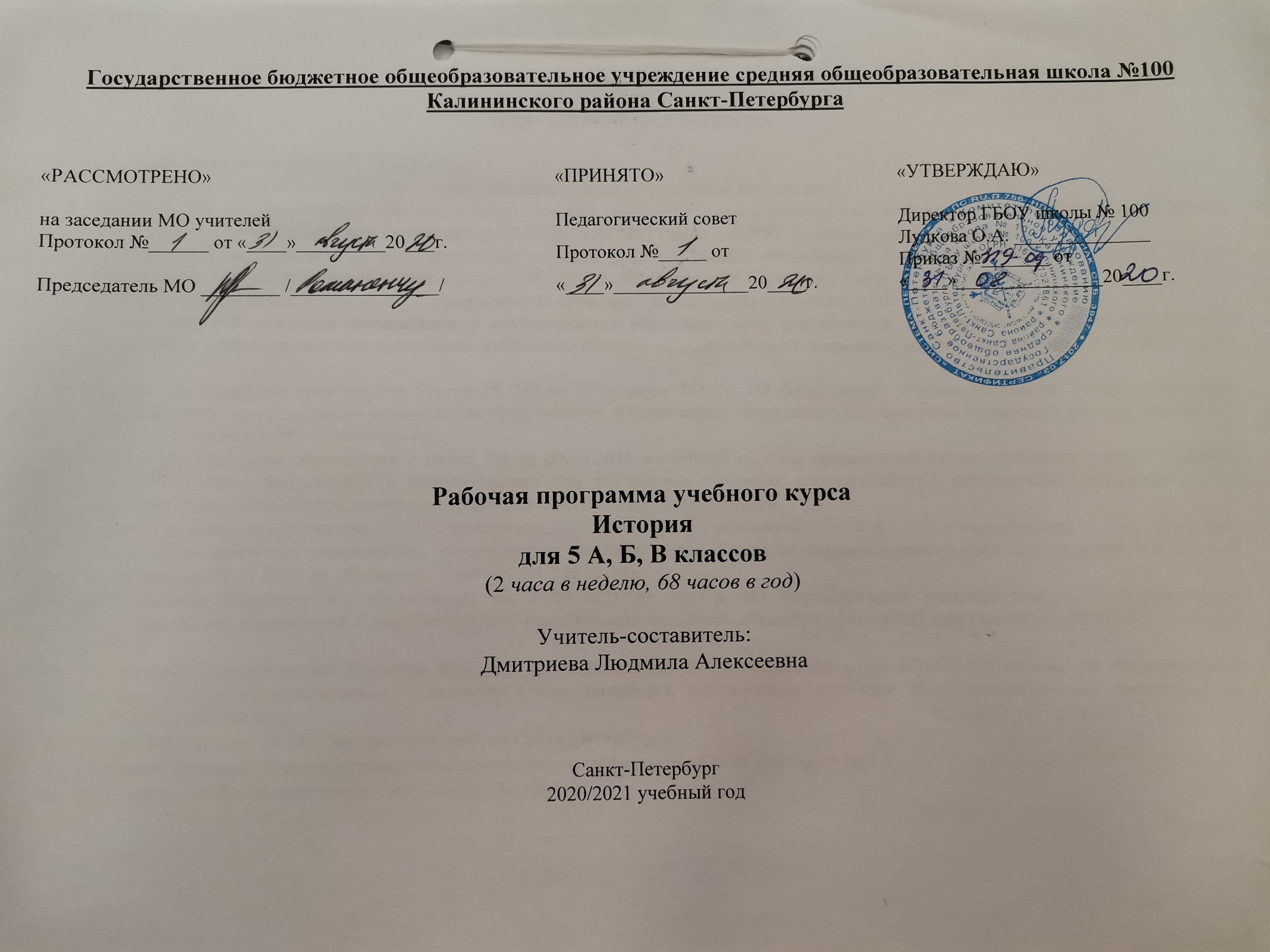 ПОЯСНИТЕЛЬНАЯ ЗАПИСКАОснования для разработки рабочей программы:Федеральный Закон от 29.12.2012 № 273-ФЗ «Об образовании в Российской Федерации»;Федеральный государственный образовательный стандарт основного общего образования, утвержденного приказом Министерства образования и науки Российской Федерации от 17.12.2010 № 1897 (далее – ФГОС основного общего образования);Федеральный государственный образовательный стандарт среднего общего образования, утвержденного приказом Министерства образования и науки Российской Федерации от 17.05.2012 № 413 (далее – ФГОС среднего общего образования);Федеральный базисный учебный план, утвержденный приказом Министерства образования РФ от 09.03.2004 № 1312;Приказ МО РФ «Порядок организации и осуществления образовательной деятельности по основным общеобразовательным программам – образовательным программам начального общего, основного общего и среднего общего образования» от 30.08.2013 № 1015;Приказ Министерства просвещения России № 345 от 28 декабря 2018 г. «О федеральном перечне учебников, рекомендуемых к использованию при реализации имеющих государственную аккредитацию образовательных программ начального общего, основного общего, среднего общего образования»;Приказ Министерства образования и науки РФ от 09.06.2016 № 699 «О перечне организаций, осуществляющих выпуск учебных пособий, которые допускаются к использованию при реализации имеющих государственную аккредитацию образовательных программ начального общего, основного общего, среднего общего образования»;Санитарно-эпидемиологические требования к условиям и организации обучения 
в общеобразовательных учреждениях, утвержденных постановлением Главного государственного санитарного врача Российской Федерации от 29.12.2010 № 189 (далее – СанПиН 2.4.2.2821-10);Распоряжение Комитета по образованию от 21.04.2020 № 1011-р «О формировании учебных планов государственных образовательных учреждений Санкт-Петербурга, реализующих основные общеобразовательные программы, на 2020/2021 учебный год»;Инструктивно-методическим Письмом Комитета по образованию от 23.04.2020 № 03-28-3775/20-0-0 письма «О формировании учебных планов образовательных организаций Санкт-Петербурга, реализующих основные общеобразовательные программы, на 2020/2021 учебный год»;Устав ГБОУ школы № 100 Калининского района Санкт-Петербурга.Основная образовательная программа начального общего  образования ГБОУ школы № 100Положение о рабочей программе ГБОУ школы № 100Всеобщая история. 5-9 класс. Рабочие программы. Предметная линия учебников А.А. Вигасина - О.С. Сороко-Цюпы – А. Вигасин, Г. Годер- М.: Просвещение, 2014– 256 сРабочая программа ориентирована на использование учебно-методического комплекса авторской программы А.А.Вигасина, Г.И.Годера.   Выбор данной авторской программы и учебно-методического комплекса обусловлен тем, что содержание и методический аппарат данной программы обеспечивают выполнение требований, представленных в ФГОС ООО. Программа определяет общую стратегию обучения, воспитания и развития учащихся средствами учебного предмета в соответствии с целями изучения истории, которые определены Федеральным государственным стандартом основного общего образования.    Рабочая программа детализирует и раскрывает содержание предметных тем образовательного стандарта, а также учитывает возрастные особенности обучающихся и особенности данного классного коллектива, уровень их подготовки по истории, специфику образовательного учреждения. Цели изучения предмета история   Рабочая программа имеет целью овладение обучающимися знаниями об основных этапах развития человеческого общества с древности до наших дней в социальной, экономической, политической, духовной и нравственной сферах и способствует решению следующих задач изучения истории на ступени основного общего образования: 1) Осветить взаимодействие человека с окружающей природной средой, экономическое развитие древних обществ, различные формы социального и политического строя; 2) Показать наиболее яркие личности Древнего мира и их роль в истории и культуре; 3) Охарактеризовать становление идей и институтов, понимание которых необходимо современному человеку и гражданину (деспотическая форма правления, законы, демократия, республика, моральные нормы, религиозные верования, в частности особенности мировых религий — буддизма и христианства); 4) Раскрыть на конкретном материале положение о том, что каждый из народов древности оставил позитивный след в истории человечества. Последнее дает возможность формировать у обучающихся терпимость, широту мировоззрения, гуманизм. Определение для обучающихся исторических ориентиров самоидентификации в современном мире, формирование у них российской гражданской идентичности; Общая характеристика предмета  Ключевая идея курса истории заключается в осознании место человека в истории. В связи с этим особое внимание уделяется характеристике условий жизни и быта людей в прошлом, их потребностям, интересам, мотивам действий, картине мира, ценностям.  Специфика курса истории требует особой организации учебной деятельности школьников в форме постановки и решения ими учебных задач.   Историческое образование играет важную роль, как в практической, так и в духовной жизни общества.   Практическая сторона исторического образования связана с формированием новых способов деятельности, духовная - с нравственным развитием человека.   Практическая полезность курса истории обусловлена тем, что знание и понимание исторических закономерностей позволит обучающимся учитывать опыт поколений в своей будущей деятельности. Так же курс истории позволяет развить нравственные качества обучающихся, привить толерантное и патриотическое воспитание. Без базовой исторической подготовки невозможно стать образованным человеком, так как только благодаря опыту прошлых поколений возможно развивать личностные, индивидуальные качества, учась на ошибках прошлых поколений. Обучение истории дает возможность развивать у обучающихся толерантные и патриотические чувства. Историческое образование вносит свой вклад в формирование учащегося как личности и гражданина. (Общая характеристика курса по каждому предмету хорошо дана в примерных программах по учебным предметам.) Новизна данной программы определяется тем, что в ней более подробно рассматриваются вопросы толерантности, гражданственности и патриотизма.Описание места учебного предмета в учебном плане    В учебном плане на изучение предмета «История» на уровне основного общего образования предусмотрено 68 часов. В 5 классе отводится 2 часа в неделю из федерального компонента базисного учебного плана. Общее количество часов в год - 68 часов. Срок реализации рабочей программы – один учебный год. Рабочая программа составлена на 68 часов. Технологии обучения и формы урока    Программа направлена на формирование личностных, метапредметных и предметных результатов, реализацию системно-деятельностного подхода в организации образовательного процесса как отражение требований ФГОС.На уроках истории используются технологии обучения:проблемное обучение развивающее обучение дифференцированное обучение игровое обучение обучение развитию критического мышления проектная и исследовательская деятельностьФормы организации учебного процесса:индивидуальнаягрупповаяфронтальнаяМетоды  обучения: словесныенаглядные практические методы проблемного обученияТипы уроков:урок открытия нового знания (ОНЗ)урок рефлексии (Р)урок построения системы знаний (ПСЗ)урок развивающего контроля (РК)Виды и формы контроля предмета: историяПланируемые результаты освоения учебного предмета, курсаЛичностные результаты:- сформированность основ гражданской позиции, чувства принадлежности к человеческому сообществу;-сформированность образа мира как единого и целостного при разнообразии культур, национальностей, религий, воспитание доверия и уважения к истории и культуре всех народов, толерантность;- развитие самостоятельности и личной ответственности за свои поступки на основе представлений о нравственных нормах, социальной справедливости и свободе на основе традиций и ценностей предшествующих поколений;- развитие навыков сотрудничества со взрослыми и сверстниками в различных социальных ситуациях, умений не создавать конфликтов и находить выходы из спорных ситуаций;- наличие мотивации к труду, работе на результат, бережному отношению к материальным и духовным ценностям.Метапредметные результаты:- овладеть способностью принимать и сохранять цели и задачи учебной деятельности, а также находить средства ее осуществления;- уметь планировать, контролировать и оценивать учебные действия в соответствии с поставленной задачей и условиями ее реализации; определять наиболее эффективные способы достижения результата; вносить соответствующие коррективы в их выполнение на основе оценки и с учетом характера ошибок; понимать причины как успеха, так и неудач учебной деятельности;- адекватно использовать речевые средства и средства информационно-коммуникативных технологий для решения различных коммуникативных и познавательных задач;- уметь осуществлять информационный поиск для выполнения учебных заданий;- овладеть навыками смыслового чтения текстов различных стилей и жанров, осознанного построения речевых высказываний в соответствии с задачами коммуникации;- овладеть логическими действиями анализа, синтеза, сравнения, обобщения, классификации, установления аналогий и причинно-следственных связей, построения рассуждений, отнесения к известным понятиям;- готовность слушать собеседника, вести диалог, признавать возможность существования различных точек зрения и права каждого иметь свою собственную; излагать свое мнение и аргументировать свою точку зрения и оценку событий;- определять общие цели и путей их достижения, уметь договориться о распределении ролей в совместной деятельности; адекватно оценивать собственное поведение и поведение окружающих; готовность к сотрудничеству с соучениками в коллективной работе, освоение основ межкультурного взаимодействия в школе и социальном окружении.Предметные результаты:- овладение целостными представлениями об историческом пути человечества;- способность применять понятийный аппарат исторического знания и приёмы исторического анализа для раскрытия сущности и значения событий и явлений прошлого;- формирование умений изучать и систематизировать информацию из различных исторических и современных источников, раскрывая её социальную принадлежность и познавательную ценность;- готовность применять исторические знания для выявления и сохранения исторических и культурных памятников.Критерии оценивания учащихся 5 классовПри оценивании устного ответа учащихся оценка ставится:за устный ответ на обобщающем урокеза устные индивидуальные ответы учащегося на урокеза участие во внеурочных мероприятиях по предметуза исправление ответов учащихсяза умение использовать в ответе различные источники знаний (текст учебника, рассказ учителя, наглядные материалы)за работу с историческими источниками и их анализза выполнение домашней работыза работу в группах по какой-либо теме;за самостоятельную, практическую, творческую, фронтальную работыза ролевую игру или викторинуза выполнение учебной презентации, доклада или сообщения по темеПри оценивании письменных ответов оценка ставится:за выполнение заданий в рабочей тетради самостоятельноза составление плана - простого, развернутого, тезисного, плана-конспектаза исторический диктантОтметка 2  (уровень неудовлетворительный)Знания слабые, неглубокие (на уровне отдельных фактов)Отсутствуют навыки работы с картой, источниками, речь невнятнаяОтсутствуют собственные оценки, суждения. Нет аргументированных выводовОтметка 3 (уровень удовлетворительный)Знания слабые (на уровне отдельных фактов), однако, есть попытки их связать в единое целоеПрисутствуют слабые навыки работы с исторической картой и источникомПрисутствуют попытки дать оценки событиям и явлениям, но данные оценки неточны, не системны, неглубокиОтметка 4(уровень хороший)Знания фактов на достаточно высоком уровне, присутствуют попытки анализа и интерпретации фактовХорошее владение навыками работы с исторической картой. Умение работать с источником (выявлять информацию, сравнивать источники). Наличие грамотной устной речиПрисутствуют собственные суждения о причинно-следственных связях, даются взвешенные оценки событиям и деятельности отдельных личностейОтметка 5(уровень отличный)Высокий уровень фактологических, хронологических знаний. Присутствие интегрированного взгляда на историю России в контексте мировом и европейском. Наличие сведений о региональной истории. Используется дополнительный материал в виде знаний о памятниках литературы и искусства, в которых отражены события эпохиВысокие деятельностно-коммуникативные качества: умение читать историческую карту, выявлять сходства и различия в источниках, давать им оценку; сравнивать исторические события. Наличие высоких качеств устной речиПрисутствуют собственные суждения о причинно-следственных связях, даются взвешенные оценки событиям и деятельности отдельных личностей. Проявлены высокие гражданские качества.Оценивание устных ответов:Оценка «5» ставится за полный, развёрнутый ответ, умение применять знания и излагать их логично. Оценка «4» ставится за ответ, который в основном соответствует требованиям программы обучения, но при наличии некоторой неполноты знаний или мелких ошибок. Оценка «3» ставится за ответ, который в основном соответствует требованиям программы обучения. В ответе учащегося имеются недостатки и ошибки. Оценка «2» ставится за существенные недостатки и ошибки, а результат ответа соответствует только частично требованиям программы Оценка «1» ставится при отказе ученика ответить по теме при неуважительной причине или при полном незнании основных положений темы.Оценивание письменных ответов (тестирование):Оценка «5» - 100-90 %Оценка «4» - 89-70 %Оценка «3» - 69-45 %Оценка «2» - 44-20 %СОДЕРЖАНИЕ КУРСА ИСТОРИИ 5 КЛАССАПОУРОЧНО-ТЕМАТИЧЕСКОЕ ПЛАНИРОВАНИЕ ДЛЯ 5 КЛАССА(68 ЧАСОВ, 2 ЧАСА В НЕДЕЛЮ)УЧЕБНО-МЕТОДИЧЕСКОЕ И МАТЕРИАЛЬНО-ТЕХНИЧЕСКОЕ ОБЕСПЕЧЕНИЕ ОБРАЗОВАТЕЛЬНОГО ПРОЦЕССАСостав УМК: Всеобщая история. История Древнего мира: 5 класс: учебник для  общеобразовательных организаций / Вигасин А.А., Годер Г.И., Свенцицкая И.С. - М.: Просвещение, 2016;Линия УМК доработана в соответствии с требованиями ФГОС основного общего образования, а также требованиями к результатам освоения основной образовательной программы с учётом возрастных и психологических особенностей среднего школьного возраста. Учебники успешно прошли экспертизу и включены в Федеральный перечень учебников на 2020-2021 учебный год.Другое:Атласы по истории Древнего мира. 5 классВсеобщая история. История Древнего мира. Методические рекомендации. 5 класс : пособие для учителей общеобразовательных учреждений / Н.И. Шевченко – М. : Просвещение, 2012 Интернет-ресурсы:Учебно-методическое оборудование:Компьютер;Проектор  + интерактивная доска;Комплект презентаций к урокам по данному материалу;Интернет-ресурсы (фильмы, документы, онлайн-тесты  и т.д.).КАЛЕНДАРНО-ТЕМАТИЧЕСКОЕ ПЛАНИРОВАНИЕ ДЛЯ 5 А КЛАССА(68 ЧАСОВ, 2 ЧАСА В НЕДЕЛЮ)КАЛЕНДАРНО-ТЕМАТИЧЕСКОЕ ПЛАНИРОВАНИЕ ДЛЯ 5 Б КЛАССА(68 ЧАСОВ, 2 ЧАСА В НЕДЕЛЮ)КАЛЕНДАРНО-ТЕМАТИЧЕСКОЕ ПЛАНИРОВАНИЕ ДЛЯ 5 В  КЛАССА(68 ЧАСОВ, 2 ЧАСА В НЕДЕЛЮ)Виды контроляФормы контролявходнойдиагностическая работатекущий пересказ, проверочная работа, фронтальный опрос, диктант по датам и терминам, тестовые задания, самостоятельная работа, работа с документом, картамитематический самостоятельная работатестовые заданияиндивидуальный устный и письменный опроситоговый тестовые заданияиндивидуальный устный и письменный опрос№ п/пНазвание темыНеобходимое количество часов для ее изученияОсновные изучаемые вопросы темыЖизнь первобытных людей 7 ч.Предки человека. Расселение древнейшего человечества. Влияние природных условий на жизнь первобытных людей. Стоянки первобытных людей на территории нашей страны, края. Занятия, орудия труда первобытных людей. Родоплеменные отношения. Переход от собирательства к земледелию и скотоводству. Соседская община. Развитие ремесла. Обмен произведенными продуктами. Представления первобытных людей об окружающем мире. Первобытные верования. Зарождение искусства.Древний Восток 21 ч.Древний Египет: природные условия, население. Земледельцы и ремесленники, их труд, жилища, быт. Рабы и их роль в хозяйственной жизни. Возникновение государства в Древнем Египте. Фараон, жрецы, чиновники. Религия древних египтян. Мифы о богах. Храмы и пирамиды. Научные познания, письменность и школа в Древнем Египте. Древние государства Передней Азии и Восточного Средиземноморья. Древнее Междуречье: природные условия, население. Сказания о героях и богах. Древний Вавилон. Законы Хаммурапи. Ассирийская держава. Палестина и Финикия: природные условия, занятия жителей, ремесла и торговля. Религиозные верования. Возвышение Персидской державы и ее завоевания. Древняя Индия: природные условия, население. Варны. Касты. Религиозные верования, легенды и сказания. Будда. Древний Китай: природные условия, население. Империя Цинь. Император и его подданные. Возникновение религиозно-философских учений. Конфуций. Научные знания и изобретения. Великая китайская стена. Культурное наследие цивилизаций Древнего Востока.Древняя Греция 21 ч.Природные условия Древней Греции. Население, его занятия. Эллины. Древнейшие государства (Крит, Микены).Древнегреческая мифология. Легенды о людях и богах. Поэмы Гомера «Илиада» и «Одиссея». Полис – город-государство. Развитие земледелия, ремесла и торговли. Свободные и рабы. Афины. Афинская демократия. Демос и знать. Спарта. Греческие колонии. Греко-персидские войны. Пелопонесские войны. Возвышение Македонии. Завоевания Александра Македонского и его держава. Греция и государства Востока под властью преемников Александра. Культурное наследие Древней Греции и эллинистического мира. Развитие научных и философских знаний. Архимед. Платон. Аристотель. Школа и образование. Литература и театральное искусство. Архитектура и скульптура. Олимпийские игры.Древний Рим19 ч.Природные условия и население древней Италии. Этруски. Легенды об основании Рима. Религиозные верования римлян. Патриции и плебеи. Возникновение Римской республики. Консулы, сенаторы и трибуны. Войны с Карфагеном. Господство Рима в Средиземноморье. Рабство в Древнем Риме. Восстания рабов. Спартак. Гражданские войны. Гай Юлий Цезарь. Установление императорской власти. Римская империя: территория, управление. Римское право. Империя и соседние народы. Возникновение и распространение христианства. Библия. Гонения на христиан. Христианские святые мученики. Признание христианства государственной религией Римской империи. Разделение Римской империи на Западную и Восточную. Рим и варвары. Готы и гунны. Падение Западной Римской империи. Культурное наследие Древнего Рима. Архитектура и скульптура. Римская литература и театр, «золотой век» поэзии. Ораторское искусство. Египетские пирамиды. «Висячие сады». Статуя Зевса в Олимпии, храм Артемиды в Эфесе, колоссальная статуя бога солнца Гелиоса на острове Родос – Колос Родосский и Фаросский маяк.№ урокаТема урокаВиды деятельности учащихсяВид и форма контроляПланируемые результаты обученияПланируемые результаты обученияПланируемые результаты обучения№ урокаТема урокаВиды деятельности учащихсяВид и форма контроляПредметные результатыМетапредметныеЛичностные1Введение. Диагностическая работа Формирование первичной мотивации к изучению нового.Входной. Диагностическая работа. Научатся определять происхождение и смысл понятия «история», типы и виды исторических источников, определять столетие, тысячелетие, от Рождества Христова, хронологию Получат возможность научиться: ориентироваться во временных рамках Древнего мираРегулятивные: устанавливают причинно-следственные связи и зависимости между объектами. Познавательные: умеют оценивать свою работу на уроке; анализируют эмоциональное состояние, полученное от (не)успешной деятельности на уроке. Коммуникативные: оформляют диалогические высказывания, понимают позицию партнера; вступают в коллективное сотрудничество.Формирование мотивации к изучению нового. Осмысление социально-нравственного опыта предшествующих поколений. Формирование навыков анализа, сопоставления, сравнения.Формирование навыков составления алгоритма выполнения задания, навыков выполнениятворческого задания. Осмысление социально-нравственного опыта предшествующих поколений.Формирование основ гражданской позиции, чувства принадлежности к человеческому сообществу. Формирование образа мира как единого и целостного при разнообразии культур, национальностей, религий, воспитание доверия и уважения к истории и культуре всех народов, толерантность; развитие самостоятельности и личной ответственности за свои поступки на основе представлений о нравственных нормах, социальной справедливости и свободе на основе традиций и ценностей предшествующих поколений; развитие навыков сотрудничества со взрослыми и сверстниками в различных социальных ситуациях, умений не создавать конфликтов и находить выходы из спорных ситуаций; наличие мотивации к труду, работе на результат, бережному отношению к материальным и духовным ценностям.2Древнейшие людиФормированиеу учащихся умений построения и реализации новых знаний:работа с исторической картой, фронтальная беседа, комплексное повторение,проектирование выполнения домашнегозаданияТекущий. Устный индивидуальный опрос. Фронтальный опрос. Индивидуальные письменные задания. Научатся определять понятия: первобытные люди, собирательство, орудия труда Получат возможность научиться: показывать на карте территории расселения народов, описывать памятники культуры на основе текста и иллюстративного материалаРегулятивные: определяют последовательность промежуточных целей с учётом конечного результата, прогнозируют результаты уровня усвоения изучаемого материала Познавательные: самостоятельно выделяют цели, анализируют вопросы, формулируют ответы, решают проблемные ситуации Коммуникативные: работают в диалоге, понимают позицию партнера, вступают в коллективное учебное сотрудничествоФормирование мотивации к изучению нового. Осмысление социально-нравственного опыта предшествующих поколений. Формирование навыков анализа, сопоставления, сравнения.Формирование навыков составления алгоритма выполнения задания, навыков выполнениятворческого задания. Осмысление социально-нравственного опыта предшествующих поколений.Формирование основ гражданской позиции, чувства принадлежности к человеческому сообществу. Формирование образа мира как единого и целостного при разнообразии культур, национальностей, религий, воспитание доверия и уважения к истории и культуре всех народов, толерантность; развитие самостоятельности и личной ответственности за свои поступки на основе представлений о нравственных нормах, социальной справедливости и свободе на основе традиций и ценностей предшествующих поколений; развитие навыков сотрудничества со взрослыми и сверстниками в различных социальных ситуациях, умений не создавать конфликтов и находить выходы из спорных ситуаций; наличие мотивации к труду, работе на результат, бережному отношению к материальным и духовным ценностям.3Родовые общины охотников и собирателейФормированиеу учащихся умений построения и реализации новых знаний: составление плана,фронтальная беседа, самостоятельная работа с текстом и иллюстрациями учебника, комплексноеповторение, проектирование выполнениядомашнего заданияТекущий. Устный индивидуальный опрос. Фронтальный опрос. Индивидуальные письменные задания.Научатся определять понятия: человек разумный, родовая община, копье, рубило, гарпун, мамонт. Получат возможность научиться: рассказывать о важнейших исторических событиях и их участниках, показывая знания необходимых фактов, дат, терминов.Регулятивные: принимают и сохраняют учебную задачу, анализируют эмоциональные состояния, полученные от успешной (неуспешной) деятельности. Познавательные: воспроизводят по памяти информацию, необходимую для решения учебной задачи; проверяют информацию, находят дополнительную информацию, используя справочную литературу Коммуникативные: проявляют активность во взаимодействии в решении коммуникативных и познавательных задач , четко формулирую возникающие затруднения, предлагают помощь и сотрудничествоФормирование мотивации к изучению нового. Осмысление социально-нравственного опыта предшествующих поколений. Формирование навыков анализа, сопоставления, сравнения.Формирование навыков составления алгоритма выполнения задания, навыков выполнениятворческого задания. Осмысление социально-нравственного опыта предшествующих поколений.Формирование основ гражданской позиции, чувства принадлежности к человеческому сообществу. Формирование образа мира как единого и целостного при разнообразии культур, национальностей, религий, воспитание доверия и уважения к истории и культуре всех народов, толерантность; развитие самостоятельности и личной ответственности за свои поступки на основе представлений о нравственных нормах, социальной справедливости и свободе на основе традиций и ценностей предшествующих поколений; развитие навыков сотрудничества со взрослыми и сверстниками в различных социальных ситуациях, умений не создавать конфликтов и находить выходы из спорных ситуаций; наличие мотивации к труду, работе на результат, бережному отношению к материальным и духовным ценностям.4Возникновение и искусства и религиозных воззренийФормированиеу учащихся умений построения и реализации новых знаний: составление плана,фронтальная беседа, самостоятельная работа с текстом и иллюстрациями учебника, комплексноеповторение, проектирование выполнениядомашнего заданияТекущий. Устный индивидуальный опрос. Фронтальный опрос. Индивидуальные письменные задания.Научатся определять термины: религиозные верования, обряд, сверхъестественные силы.Получат возможность научиться: рассказывать о важнейших исторических событиях и их участниках, показывая знания необходимых фактов, дат, терминов, описывать памятники культуры на основе текста и иллюстративного материала учебника.Регулятивные: Планируют решение учебной задачи, анализируют собственную работу: соотносят план и совершенные операции, выделяют этапы и оценивают меру освоения каждогоПознавательные: выявляют особенности различных объектов в процессе их рассмотренияКоммуникативные: сотрудничают с товарищами при выполнении заданий в паре: устанавливают и соблюдают очерёдность действий, сравнивают полученные результаты, выслушивают партнёра, корректно указывают на ошибкиФормирование мотивации к изучению нового. Осмысление социально-нравственного опыта предшествующих поколений. Формирование навыков анализа, сопоставления, сравнения.Формирование навыков составления алгоритма выполнения задания, навыков выполнениятворческого задания. Осмысление социально-нравственного опыта предшествующих поколений.Формирование основ гражданской позиции, чувства принадлежности к человеческому сообществу. Формирование образа мира как единого и целостного при разнообразии культур, национальностей, религий, воспитание доверия и уважения к истории и культуре всех народов, толерантность; развитие самостоятельности и личной ответственности за свои поступки на основе представлений о нравственных нормах, социальной справедливости и свободе на основе традиций и ценностей предшествующих поколений; развитие навыков сотрудничества со взрослыми и сверстниками в различных социальных ситуациях, умений не создавать конфликтов и находить выходы из спорных ситуаций; наличие мотивации к труду, работе на результат, бережному отношению к материальным и духовным ценностям.5Возникновение земледелия и скотоводстваФормированиеу учащихся умений построения и реализации новых знаний: составление плана,фронтальная беседа, самостоятельная работа с текстом и иллюстрациями учебника, комплексноеповторение, проектирование выполнениядомашнего заданияТекущий. Устный индивидуальный опрос. Фронтальный опрос. Индивидуальные письменные задания.Научатся определять термины: земледелие, скотоводство, мотыга, серп, прядение, ткачество, племя, старейшина, совет старейшин, идол, боги.Получат возможность научиться: показывать на карте территории расселения народов, описывать памятники культуры на основе текста и иллюстративного материалаРегулятивные: ставят учебную задачу, составляют план и алгоритм действий Познавательные: ставят и формулируют проблему урока, самостоятельно определяют алгоритм действий при решении учебной задачи. Коммуникативные: планируют цели и способы взаимодействия, обмениваются мнениями, слушают партнёра, согласовывают действия с партнёромФормирование мотивации к изучению нового. Осмысление социально-нравственного опыта предшествующих поколений. Формирование навыков анализа, сопоставления, сравнения.Формирование навыков составления алгоритма выполнения задания, навыков выполнениятворческого задания. Осмысление социально-нравственного опыта предшествующих поколений.Формирование основ гражданской позиции, чувства принадлежности к человеческому сообществу. Формирование образа мира как единого и целостного при разнообразии культур, национальностей, религий, воспитание доверия и уважения к истории и культуре всех народов, толерантность; развитие самостоятельности и личной ответственности за свои поступки на основе представлений о нравственных нормах, социальной справедливости и свободе на основе традиций и ценностей предшествующих поколений; развитие навыков сотрудничества со взрослыми и сверстниками в различных социальных ситуациях, умений не создавать конфликтов и находить выходы из спорных ситуаций; наличие мотивации к труду, работе на результат, бережному отношению к материальным и духовным ценностям.6Появление неравенства и знати Формированиеу учащихся умений построения и реализации новых знаний: составление плана,фронтальная беседа, самостоятельная работа с текстом и иллюстрациями учебника, комплексноеповторение, проектирование выполнениядомашнего заданияТекущий. Устный индивидуальный опрос. Фронтальный опрос. Индивидуальные письменные задания.Научатся определять термины: ремесло, плуг, соседская община, неравенство, вождь, знать, раб. Получат возможность научиться: рассказывать о важнейших исторических событиях и их участниках, выявлять общность и различия сравниваемых исторических событий и явлений. .Научатся определять столетие, тысячелетие, от Рождества Христова, хронологию Получат возможность научиться: ориентироваться во временных рамках Древнего мираРегулятивные: ставят учебную задачу, составляют план и алгоритм действий Познавательные: ставят и формулируют проблему урока, самостоятельно определяют алгоритм действий при решении учебной задачи. Коммуникативные: планируют цели и способы взаимодействия, обмениваются мнениями, слушают партнёра, согласовывают действия с партнёромФормирование мотивации к изучению нового. Осмысление социально-нравственного опыта предшествующих поколений. Формирование навыков анализа, сопоставления, сравнения.Формирование навыков составления алгоритма выполнения задания, навыков выполнениятворческого задания. Осмысление социально-нравственного опыта предшествующих поколений.Формирование основ гражданской позиции, чувства принадлежности к человеческому сообществу. Формирование образа мира как единого и целостного при разнообразии культур, национальностей, религий, воспитание доверия и уважения к истории и культуре всех народов, толерантность; развитие самостоятельности и личной ответственности за свои поступки на основе представлений о нравственных нормах, социальной справедливости и свободе на основе традиций и ценностей предшествующих поколений; развитие навыков сотрудничества со взрослыми и сверстниками в различных социальных ситуациях, умений не создавать конфликтов и находить выходы из спорных ситуаций; наличие мотивации к труду, работе на результат, бережному отношению к материальным и духовным ценностям.7Повторительно-обобщающий урок  по теме "Жизнь первобытных людей"Промежуточный контроль. Проверочная работа.Знать о среде обитания, орудиях труда, присваивающем  хозяйстве, родоплеменном строе, о зарождении ремесла, торговом обмене, земледелии и скотоводстве, соседской общине. Уметь описывать условия жизни, основные занятия, орудия труда, называть характерные черты религиозных верований.Уметь описывать условия и образ жизни, занятия древних людей, сравнивать и описывать орудияФормирование мотивации к изучению нового. Осмысление социально-нравственного опыта предшествующих поколений. Формирование навыков анализа, сопоставления, сравнения.Формирование навыков составления алгоритма выполнения задания, навыков выполнениятворческого задания. Осмысление социально-нравственного опыта предшествующих поколений.Формирование основ гражданской позиции, чувства принадлежности к человеческому сообществу. Формирование образа мира как единого и целостного при разнообразии культур, национальностей, религий, воспитание доверия и уважения к истории и культуре всех народов, толерантность; развитие самостоятельности и личной ответственности за свои поступки на основе представлений о нравственных нормах, социальной справедливости и свободе на основе традиций и ценностей предшествующих поколений; развитие навыков сотрудничества со взрослыми и сверстниками в различных социальных ситуациях, умений не создавать конфликтов и находить выходы из спорных ситуаций; наличие мотивации к труду, работе на результат, бережному отношению к материальным и духовным ценностям.8Счет лет в историиФормированиеу учащихся умений построения и реализации новых знаний: составление плана,фронтальная беседа, самостоятельная работа с текстом и иллюстрациями учебника, комплексноеповторение, проектирование выполнениядомашнего заданияТекущий. Устный индивидуальный опрос. Фронтальный опрос. Индивидуальные письменные задания.9Государство на берегах НилаФормированиеу учащихся умений построения и реализации новых знаний: составление плана,фронтальная беседа, самостоятельная работа с текстом и иллюстрациями учебника, комплексноеповторение, проектирование выполнениядомашнего заданияТекущий. Устный индивидуальный опрос. Фронтальный опрос. Индивидуальные письменные задания.Научатся определять термины: папирус, дельта, пороги, ил, оазис, рельеф, фараон. Получат возможность научиться: рассказывать о важнейших исторических событиях и их участниках, показывая знания необходимых фактов, дат, терминов, показывать на карте границы государств, города и места значительных исторических событий.Регулятивные: ставят учебные задачи на основании изученного материала, планируют свои действия в соответствии с поставленной задачей Познавательные: выбирают решение из нескольких предложенных, лаконично обосновывают свой выбор Коммуникативные: аргументируют свою позицию и соотносят её с позицией партнёров в сотрудничестве при выработке общего решения в совместной деятельностиФормирование мотивации к изучению нового. Осмысление социально-нравственного опыта предшествующих поколений. Формирование навыков анализа, сопоставления, сравнения.Формирование навыков составления алгоритма выполнения задания, навыков выполнениятворческого задания. Осмысление социально-нравственного опыта предшествующих поколений.Формирование основ гражданской позиции, чувства принадлежности к человеческому сообществу. Формирование образа мира как единого и целостного при разнообразии культур, национальностей, религий, воспитание доверия и уважения к истории и культуре всех народов, толерантность; развитие самостоятельности и личной ответственности за свои поступки на основе представлений о нравственных нормах, социальной справедливости и свободе на основе традиций и ценностей предшествующих поколений; развитие навыков сотрудничества со взрослыми и сверстниками в различных социальных ситуациях, умений не создавать конфликтов и находить выходы из спорных ситуаций; наличие мотивации к труду, работе на результат, бережному отношению к материальным и духовным ценностям.10Как жили земледельцы и ремесленники в ЕгиптеФормированиеу учащихся умений построения и реализации новых знаний: составление плана,фронтальная беседа, самостоятельная работа с текстом и иллюстрациями учебника, комплексноеповторение, проектирование выполнениядомашнего заданияТекущий. Устный индивидуальный опрос. Фронтальный опрос. Индивидуальные письменные задания.Научатся определять термины: вельможа, писец, налог, шадуф, амулет. Получат возможность научиться: рассказывать о важнейших исторических событиях и их участниках, определять основные черты, присущие разным группам населенияРегулятивные: составляют план и последовательность действий корректируют деятельность, вносят изменения в процесс с учетом возникших трудностей, оценивают правильность выполнения действий Познавательные: высказывают предположения на предмет причины отступления русской армии, анализируют стратегию русского командования Коммуникативные: «удерживают» логику повествования, приводят убедительные доказательства;Формирование мотивации к изучению нового. Осмысление социально-нравственного опыта предшествующих поколений. Формирование навыков анализа, сопоставления, сравнения.Формирование навыков составления алгоритма выполнения задания, навыков выполнениятворческого задания. Осмысление социально-нравственного опыта предшествующих поколений.Формирование основ гражданской позиции, чувства принадлежности к человеческому сообществу. Формирование образа мира как единого и целостного при разнообразии культур, национальностей, религий, воспитание доверия и уважения к истории и культуре всех народов, толерантность; развитие самостоятельности и личной ответственности за свои поступки на основе представлений о нравственных нормах, социальной справедливости и свободе на основе традиций и ценностей предшествующих поколений; развитие навыков сотрудничества со взрослыми и сверстниками в различных социальных ситуациях, умений не создавать конфликтов и находить выходы из спорных ситуаций; наличие мотивации к труду, работе на результат, бережному отношению к материальным и духовным ценностям.11Жизнь египетского вельможиФормированиеу учащихся умений построения и реализации новых знаний: составление плана,фронтальная беседа, самостоятельная работа с текстом и иллюстрациями учебника, комплексноеповторение, проектирование выполнениядомашнего заданияТекущий. Устный индивидуальный опрос. Фронтальный опрос. Индивидуальные письменные задания.Научатся определять термины: гробница, благовония. Получат возможность научиться: описывать памятники культуры на основе текста и иллюстративного материала учебника, использовать приобретенные знания при написании творческих работРегулятивные: осуществляют индивидуальную образовательную траекторию, оценивают результаты своей деятельности и деятельности других участников учебного процесса. Познавательные: ставят и формулируют проблему урока, самостоятельно определяют алгоритм действий при решении учебной задачи. Коммуникативные: проявляют активность во взаимодействии, выстраивают понятийные для партнёра сужденияФормирование мотивации к изучению нового. Осмысление социально-нравственного опыта предшествующих поколений. Формирование навыков анализа, сопоставления, сравнения.Формирование навыков составления алгоритма выполнения задания, навыков выполнениятворческого задания. Осмысление социально-нравственного опыта предшествующих поколений.Формирование основ гражданской позиции, чувства принадлежности к человеческому сообществу. Формирование образа мира как единого и целостного при разнообразии культур, национальностей, религий, воспитание доверия и уважения к истории и культуре всех народов, толерантность; развитие самостоятельности и личной ответственности за свои поступки на основе представлений о нравственных нормах, социальной справедливости и свободе на основе традиций и ценностей предшествующих поколений; развитие навыков сотрудничества со взрослыми и сверстниками в различных социальных ситуациях, умений не создавать конфликтов и находить выходы из спорных ситуаций; наличие мотивации к труду, работе на результат, бережному отношению к материальным и духовным ценностям.12Военные походы фараоновФормированиеу учащихся умений построения и реализации новых знаний: составление плана,фронтальная беседа, самостоятельная работа с текстом и иллюстрациями учебника, комплексноеповторение, проектирование выполнениядомашнего заданияТекущий. Устный индивидуальный опрос. Фронтальный опрос. Индивидуальные письменные задания.Научатся определять термины: бронза, пехотинцы, колесница, дротики, наемное войско. Получат возможность научиться: рассказывать о важнейших исторических событиях и их участниках, показывая знания необходимых фактов, дат, терминов при ответе на вопросыРегулятивные: анализируют эмоциональные состояния, полученные от успешной (неуспешной) деятельности, осуществляют итоговый контроль деятельности и пооперационный контроль («как выполнена каждая операция, входящая в состав учебного действия»); Познавательные: представляют подготовленную информацию в наглядном и вербальном виде;Коммуникативные: «удерживают» логику повествования, устанавливают и соблюдают очерёдность действий, сравнивают полученные результатыФормирование мотивации к изучению нового. Осмысление социально-нравственного опыта предшествующих поколений. Формирование навыков анализа, сопоставления, сравнения.Формирование навыков составления алгоритма выполнения задания, навыков выполнениятворческого задания. Осмысление социально-нравственного опыта предшествующих поколений.Формирование основ гражданской позиции, чувства принадлежности к человеческому сообществу. Формирование образа мира как единого и целостного при разнообразии культур, национальностей, религий, воспитание доверия и уважения к истории и культуре всех народов, толерантность; развитие самостоятельности и личной ответственности за свои поступки на основе представлений о нравственных нормах, социальной справедливости и свободе на основе традиций и ценностей предшествующих поколений; развитие навыков сотрудничества со взрослыми и сверстниками в различных социальных ситуациях, умений не создавать конфликтов и находить выходы из спорных ситуаций; наличие мотивации к труду, работе на результат, бережному отношению к материальным и духовным ценностям.13Религия древних египтянФормированиеу учащихся умений построения и реализации новых знаний: составление плана,фронтальная беседа, самостоятельная работа с текстом и иллюстрациями учебника, комплексноеповторение, проектирование выполнениядомашнего заданияТекущий. Устный индивидуальный опрос. Фронтальный опрос. Индивидуальные письменные задания.Научатся определять термины: храм, жрецы, мумия, саркофаг. Получат возможность научиться: называть характерные признаки и особенности верований египтян, использовать текст и исторические источники при ответе на вопросыРегулятивные: воспринимают и удерживают цель деятельности до получения ее результата, анализируют собственную работу: соотносят план и совершенные операции, выделяют этапы и оценивать меру освоения каждого Познавательные: выделяют общее и частное (существенное и несущественное), целое и часть, общее и различное в изучаемых объектах; Коммуникативные: планируют цели и способы взаимодействия, обмениваются мнениямиФормирование мотивации к изучению нового. Осмысление социально-нравственного опыта предшествующих поколений. Формирование навыков анализа, сопоставления, сравнения.Формирование навыков составления алгоритма выполнения задания, навыков выполнениятворческого задания. Осмысление социально-нравственного опыта предшествующих поколений.Формирование основ гражданской позиции, чувства принадлежности к человеческому сообществу. Формирование образа мира как единого и целостного при разнообразии культур, национальностей, религий, воспитание доверия и уважения к истории и культуре всех народов, толерантность; развитие самостоятельности и личной ответственности за свои поступки на основе представлений о нравственных нормах, социальной справедливости и свободе на основе традиций и ценностей предшествующих поколений; развитие навыков сотрудничества со взрослыми и сверстниками в различных социальных ситуациях, умений не создавать конфликтов и находить выходы из спорных ситуаций; наличие мотивации к труду, работе на результат, бережному отношению к материальным и духовным ценностям.14Искусство Древнего ЕгиптаФормированиеу учащихся умений построения и реализации новых знаний: составление плана,фронтальная беседа, самостоятельная работа с текстом и иллюстрациями учебника, комплексноеповторение, проектирование выполнениядомашнего заданияТекущий. Устный индивидуальный опрос. Фронтальный опрос. Индивидуальные письменные задания.Научатся определять термины: пирамиды, «семь чудес света», сфинкс, обелиск, колонна, портрет. Получат возможность научиться: описывать памятники культуры на основе текста и иллюстративного материала учебника.Регулятивные: составляют план и последовательность действий корректируют деятельность, вносят изменения в процесс с учетом возникших трудностей, оценивают правильность выполнения действий Познавательные: выявляют особенности экономического развития Западной Европы в рассматриваемый период Коммуникативные: «удерживают» логику повествования, приводят убедительные доказательства;Формирование мотивации к изучению нового. Осмысление социально-нравственного опыта предшествующих поколений. Формирование навыков анализа, сопоставления, сравнения.Формирование навыков составления алгоритма выполнения задания, навыков выполнениятворческого задания. Осмысление социально-нравственного опыта предшествующих поколений.Формирование основ гражданской позиции, чувства принадлежности к человеческому сообществу. Формирование образа мира как единого и целостного при разнообразии культур, национальностей, религий, воспитание доверия и уважения к истории и культуре всех народов, толерантность; развитие самостоятельности и личной ответственности за свои поступки на основе представлений о нравственных нормах, социальной справедливости и свободе на основе традиций и ценностей предшествующих поколений; развитие навыков сотрудничества со взрослыми и сверстниками в различных социальных ситуациях, умений не создавать конфликтов и находить выходы из спорных ситуаций; наличие мотивации к труду, работе на результат, бережному отношению к материальным и духовным ценностям.15Письменность и знания древних египтянФормированиеу учащихся умений построения и реализации новых знаний: составление плана,фронтальная беседа, самостоятельная работа с текстом и иллюстрациями учебника, комплексноеповторение, проектирование выполнениядомашнего заданияТекущий. Устный индивидуальный опрос. Фронтальный опрос. Индивидуальные письменные задания.Научатся определять термины: иероглифы, папирус, свиток, геометрия, астрономия. Получат возможность научиться: рассказывать о важнейших исторических событиях, определять назначение пирамид, статуй, храмов.Регулятивные: Осуществляют индивидуальную образовательную траекторию Познавательные: самостоятельно выделяют и формулируют познавательную цель используют общие приёмы решения задач Коммуникативные: сотрудничают с товарищами при выполнении заданий в паре: устанавливают и соблюдают очерёдность действий, сравнивают полученные результаты, выслушивают партнёра, корректно указывают на ошибкиФормирование мотивации к изучению нового. Осмысление социально-нравственного опыта предшествующих поколений. Формирование навыков анализа, сопоставления, сравнения.Формирование навыков составления алгоритма выполнения задания, навыков выполнениятворческого задания. Осмысление социально-нравственного опыта предшествующих поколений.Формирование основ гражданской позиции, чувства принадлежности к человеческому сообществу. Формирование образа мира как единого и целостного при разнообразии культур, национальностей, религий, воспитание доверия и уважения к истории и культуре всех народов, толерантность; развитие самостоятельности и личной ответственности за свои поступки на основе представлений о нравственных нормах, социальной справедливости и свободе на основе традиций и ценностей предшествующих поколений; развитие навыков сотрудничества со взрослыми и сверстниками в различных социальных ситуациях, умений не создавать конфликтов и находить выходы из спорных ситуаций; наличие мотивации к труду, работе на результат, бережному отношению к материальным и духовным ценностям.16Повторительно-обобщающий урок  по теме  "Древний Египет"Промежуточный контроль. Проверочная работа. Научатся определять общие черты и особенности, выделять признаки для сравнения, решать исторические кроссворды. Получат возможность научиться: самостоятельно находить на исторической карте объекты по теме «Древний Египет»,  Регулятивные: Осуществляют индивидуальную образовательную траекторию Познавательные: самостоятельно выделяют и формулируют познавательную цель используют общие приёмы решения задач Коммуникативные: сотрудничают с товарищами при выполнении заданий в паре: устанавливают и соблюдают очерёдность действий, сравнивают полученные результаты, выслушивают партнёра, корректно указывают на ошибкиФормирование мотивации к изучению нового. Осмысление социально-нравственного опыта предшествующих поколений. Формирование навыков анализа, сопоставления, сравнения.Формирование навыков составления алгоритма выполнения задания, навыков выполнениятворческого задания. Осмысление социально-нравственного опыта предшествующих поколений.Формирование основ гражданской позиции, чувства принадлежности к человеческому сообществу. Формирование образа мира как единого и целостного при разнообразии культур, национальностей, религий, воспитание доверия и уважения к истории и культуре всех народов, толерантность; развитие самостоятельности и личной ответственности за свои поступки на основе представлений о нравственных нормах, социальной справедливости и свободе на основе традиций и ценностей предшествующих поколений; развитие навыков сотрудничества со взрослыми и сверстниками в различных социальных ситуациях, умений не создавать конфликтов и находить выходы из спорных ситуаций; наличие мотивации к труду, работе на результат, бережному отношению к материальным и духовным ценностям.17Древнее ДвуречьеФормированиеу учащихся умений построения и реализации новых знаний: составление плана,фронтальная беседа, самостоятельная работа с текстом и иллюстрациями учебника, комплексноеповторение, проектирование выполнениядомашнего заданияТекущий. Устный индивидуальный опрос. Фронтальный опрос. Индивидуальные письменные задания.Научатся определять термины: клинопись, сыновья школы. Получат возможность научиться: называть и показывать на карте Древнего Востока Междуречье, давать сравнительную характеристику природно-климатических условий Древнего Египта и Междуречья.Регулятивные: принимают и сохраняют учебную задачу, оценивают свою работу на уроке; анализируют эмоциональное состояние, полученное от успешной (неуспешной) деятельности на уроке Познавательные: апробируют собственные нестандартные способы решения учебных задач. Коммуникативные: договариваются о распределении функции и ролей в совместной деятельностиФормирование мотивации к изучению нового. Осмысление социально-нравственного опыта предшествующих поколений. Формирование навыков анализа, сопоставления, сравнения.Формирование навыков составления алгоритма выполнения задания, навыков выполнениятворческого задания. Осмысление социально-нравственного опыта предшествующих поколений.Формирование основ гражданской позиции, чувства принадлежности к человеческому сообществу. Формирование образа мира как единого и целостного при разнообразии культур, национальностей, религий, воспитание доверия и уважения к истории и культуре всех народов, толерантность; развитие самостоятельности и личной ответственности за свои поступки на основе представлений о нравственных нормах, социальной справедливости и свободе на основе традиций и ценностей предшествующих поколений; развитие навыков сотрудничества со взрослыми и сверстниками в различных социальных ситуациях, умений не создавать конфликтов и находить выходы из спорных ситуаций; наличие мотивации к труду, работе на результат, бережному отношению к материальным и духовным ценностям.18Вавилонский царь Хаммурапи и его законыФормированиеу учащихся умений построения и реализации новых знаний: составление плана,фронтальная беседа, самостоятельная работа с текстом и иллюстрациями учебника, комплексноеповторение, проектирование выполнениядомашнего заданияТекущий. Устный индивидуальный опрос. Фронтальный опрос. Индивидуальные письменные задания.Научатся определять термины: законы, ростовщик. Получат возможность научиться: давать характеристику законам Хаммурапи; рассказывать о важнейших исторических событиях и их участниках, показывать знания необходимых фактов, дат, терминов; использовать текст исторического источника при ответе на вопросы.Регулятивные: ставят учебную задачу, составляют план и алгоритм действий Познавательные: ставят и формулируют проблему урока, самостоятельно определяют алгоритм действий при решении учебной задачи. Коммуникативные: планируют цели и способы взаимодействия, обмениваются мнениями, слушают партнёра, согласовывают действия с партнёромФормирование мотивации к изучению нового. Осмысление социально-нравственного опыта предшествующих поколений. Формирование навыков анализа, сопоставления, сравнения.Формирование навыков составления алгоритма выполнения задания, навыков выполнениятворческого задания. Осмысление социально-нравственного опыта предшествующих поколений.Формирование основ гражданской позиции, чувства принадлежности к человеческому сообществу. Формирование образа мира как единого и целостного при разнообразии культур, национальностей, религий, воспитание доверия и уважения к истории и культуре всех народов, толерантность; развитие самостоятельности и личной ответственности за свои поступки на основе представлений о нравственных нормах, социальной справедливости и свободе на основе традиций и ценностей предшествующих поколений; развитие навыков сотрудничества со взрослыми и сверстниками в различных социальных ситуациях, умений не создавать конфликтов и находить выходы из спорных ситуаций; наличие мотивации к труду, работе на результат, бережному отношению к материальным и духовным ценностям.19Финикийские мореплавателиФормированиеу учащихся умений построения и реализации новых знаний: составление плана,фронтальная беседа, самостоятельная работа с текстом и иллюстрациями учебника, комплексноеповторение, проектирование выполнениядомашнего заданияТекущий. Устный индивидуальный опрос. Фронтальный опрос. Индивидуальные письменные задания.Научатся определять термины: пурпур, колонии, алфавит, благовония. Получат возможность научиться: давать оценку вкладу Древней Финикии в мировое культурное наследие.Регулятивные: принимают и сохраняют учебную задачу, анализируют эмоциональные состояния, полученные от успешной (неуспешной) деятельности. Познавательные: воспроизводят по памяти информацию, необходимую для решения учебной задачи; проверяют информацию, находят дополнительную информацию, используя справочную литературу Коммуникативные: проявляют активность во взаимодействии в решении коммуникативных и познавательных задач , четко формулирую возникающие затруднения, предлагают помощь и сотрудничествоФормирование мотивации к изучению нового. Осмысление социально-нравственного опыта предшествующих поколений. Формирование навыков анализа, сопоставления, сравнения.Формирование навыков составления алгоритма выполнения задания, навыков выполнениятворческого задания. Осмысление социально-нравственного опыта предшествующих поколений.Формирование основ гражданской позиции, чувства принадлежности к человеческому сообществу. Формирование образа мира как единого и целостного при разнообразии культур, национальностей, религий, воспитание доверия и уважения к истории и культуре всех народов, толерантность; развитие самостоятельности и личной ответственности за свои поступки на основе представлений о нравственных нормах, социальной справедливости и свободе на основе традиций и ценностей предшествующих поколений; развитие навыков сотрудничества со взрослыми и сверстниками в различных социальных ситуациях, умений не создавать конфликтов и находить выходы из спорных ситуаций; наличие мотивации к труду, работе на результат, бережному отношению к материальным и духовным ценностям.20Библейские сказанияФормированиеу учащихся умений построения и реализации новых знаний: составление плана,фронтальная беседа, самостоятельная работа с текстом и иллюстрациями учебника, комплексноеповторение, проектирование выполнениядомашнего заданияТекущий. Устный индивидуальный опрос. Фронтальный опрос. Индивидуальные письменные задания.Научатся определять термины: Библия, Ветхий Завет, единобожие, заповеди, скрижали. Получат возможность научиться: определять главное отличие религии евреев от религий других народов и находить общие чертыРегулятивные: ставят учебную задачу, составляют план и алгоритм действий Познавательные: ставят и формулируют проблему урока, самостоятельно определяют алгоритм действий при решении учебной задачи. Коммуникативные: планируют цели и способы взаимодействия, обмениваются мнениями, слушают партнёра, согласовывают действия с партнёромФормирование мотивации к изучению нового. Осмысление социально-нравственного опыта предшествующих поколений. Формирование навыков анализа, сопоставления, сравнения.Формирование навыков составления алгоритма выполнения задания, навыков выполнениятворческого задания. Осмысление социально-нравственного опыта предшествующих поколений.Формирование основ гражданской позиции, чувства принадлежности к человеческому сообществу. Формирование образа мира как единого и целостного при разнообразии культур, национальностей, религий, воспитание доверия и уважения к истории и культуре всех народов, толерантность; развитие самостоятельности и личной ответственности за свои поступки на основе представлений о нравственных нормах, социальной справедливости и свободе на основе традиций и ценностей предшествующих поколений; развитие навыков сотрудничества со взрослыми и сверстниками в различных социальных ситуациях, умений не создавать конфликтов и находить выходы из спорных ситуаций; наличие мотивации к труду, работе на результат, бережному отношению к материальным и духовным ценностям.21Древнееврейское царствоФормированиеу учащихся умений построения и реализации новых знаний: составление плана,фронтальная беседа, самостоятельная работа с текстом и иллюстрациями учебника, комплексноеповторение, проектирование выполнениядомашнего заданияТекущий. Устный индивидуальный опрос. Фронтальный опрос. Индивидуальные письменные задания.  Научатся определять термины: праща, жертвенник, миф, предание, единобожие, монотеистическая религия. Получат возможность научиться: работать с исторической картой.Регулятивные: ставят учебную задачу, оценивают свою работу на уроке Познавательные: моделируют различные отношения между субъектами исторического процесса Коммуникативные: работают в диалоге, понимают позицию партнера, вступают в коллективное учебное сотрудничествоФормирование мотивации к изучению нового. Осмысление социально-нравственного опыта предшествующих поколений. Формирование навыков анализа, сопоставления, сравнения.Формирование навыков составления алгоритма выполнения задания, навыков выполнениятворческого задания. Осмысление социально-нравственного опыта предшествующих поколений.Формирование основ гражданской позиции, чувства принадлежности к человеческому сообществу. Формирование образа мира как единого и целостного при разнообразии культур, национальностей, религий, воспитание доверия и уважения к истории и культуре всех народов, толерантность; развитие самостоятельности и личной ответственности за свои поступки на основе представлений о нравственных нормах, социальной справедливости и свободе на основе традиций и ценностей предшествующих поколений; развитие навыков сотрудничества со взрослыми и сверстниками в различных социальных ситуациях, умений не создавать конфликтов и находить выходы из спорных ситуаций; наличие мотивации к труду, работе на результат, бережному отношению к материальным и духовным ценностям.22Ассирийская державаФормированиеу учащихся умений построения и реализации новых знаний: составление плана,фронтальная беседа, самостоятельная работа с текстом и иллюстрациями учебника, комплексноеповторение, проектирование выполнениядомашнего заданияТекущий. Устный индивидуальный опрос. Фронтальный опрос. Индивидуальные письменные задания.Научатся определять термины: таран. Получат возможность научиться: извлекать полезную информацию из исторического источника, определять характерные особенности Ассирийской державыРегулятивные: Удерживают цель деятельности до получения ее результат, адекватно воспринимают конструктивную критику и оценку учителей и товарищей Познавательные: сравнивают различные объекты: выделяют из множества один или несколько объектов, имеющих общие свойства; Коммуникативные: используют вербальные средства общения, участвуют в диалоге, работают с книгойФормирование мотивации к изучению нового. Осмысление социально-нравственного опыта предшествующих поколений. Формирование навыков анализа, сопоставления, сравнения.Формирование навыков составления алгоритма выполнения задания, навыков выполнениятворческого задания. Осмысление социально-нравственного опыта предшествующих поколений.Формирование основ гражданской позиции, чувства принадлежности к человеческому сообществу. Формирование образа мира как единого и целостного при разнообразии культур, национальностей, религий, воспитание доверия и уважения к истории и культуре всех народов, толерантность; развитие самостоятельности и личной ответственности за свои поступки на основе представлений о нравственных нормах, социальной справедливости и свободе на основе традиций и ценностей предшествующих поколений; развитие навыков сотрудничества со взрослыми и сверстниками в различных социальных ситуациях, умений не создавать конфликтов и находить выходы из спорных ситуаций; наличие мотивации к труду, работе на результат, бережному отношению к материальным и духовным ценностям.23Персидская держава "царя царей"Формированиеу учащихся умений построения и реализации новых знаний: составление плана,фронтальная беседа, самостоятельная работа с текстом и иллюстрациями учебника, комплексноеповторение, проектирование выполнениядомашнего заданияТекущий. Устный индивидуальный опрос. Фронтальный опрос. Индивидуальные письменные задания.Научатся определять термины: «бессмертные». Получат возможность научиться: показывать на карте Древнего Востока Персидскую державу, называть страны, вошедшие в ее состав.Регулятивные: ставят учебную задачу, оценивают свою работу на уроке Познавательные: моделируют различные отношения между субъектами исторического процесса Коммуникативные: работают в диалоге, понимают позицию партнера, вступают в коллективное учебное сотрудничествоФормирование мотивации к изучению нового. Осмысление социально-нравственного опыта предшествующих поколений. Формирование навыков анализа, сопоставления, сравнения.Формирование навыков составления алгоритма выполнения задания, навыков выполнениятворческого задания. Осмысление социально-нравственного опыта предшествующих поколений.Формирование основ гражданской позиции, чувства принадлежности к человеческому сообществу. Формирование образа мира как единого и целостного при разнообразии культур, национальностей, религий, воспитание доверия и уважения к истории и культуре всех народов, толерантность; развитие самостоятельности и личной ответственности за свои поступки на основе представлений о нравственных нормах, социальной справедливости и свободе на основе традиций и ценностей предшествующих поколений; развитие навыков сотрудничества со взрослыми и сверстниками в различных социальных ситуациях, умений не создавать конфликтов и находить выходы из спорных ситуаций; наличие мотивации к труду, работе на результат, бережному отношению к материальным и духовным ценностям.24Природа и люди Древней ИндииФормированиеу учащихся умений построения и реализации новых знаний: составление плана,фронтальная беседа, самостоятельная работа с текстом и иллюстрациями учебника, комплексноеповторение, проектирование выполнениядомашнего заданияТекущий. Устный индивидуальный опрос. Фронтальный опрос. Индивидуальные письменные задания.Научатся определять термины: сахарный тростник, Рамаяна, Махабхарата, реинкарнация. Получат возможность научиться: самостоятельно находить на исторической карте Индию, реки Инд, Ганг, характеризовать природу и климат Древней ИндииРегулятивные: Удерживают цель деятельности до получения ее результат, адекватно воспринимают конструктивную критику и оценку учителей и товарищей Познавательные: сравнивают различные объекты: выделяют из множества один или несколько объектов, имеющих общие свойства; Коммуникативные: используют вербальные средства общения, участвуют в диалоге, работают с книгойФормирование мотивации к изучению нового. Осмысление социально-нравственного опыта предшествующих поколений. Формирование навыков анализа, сопоставления, сравнения.Формирование навыков составления алгоритма выполнения задания, навыков выполнениятворческого задания. Осмысление социально-нравственного опыта предшествующих поколений.Формирование основ гражданской позиции, чувства принадлежности к человеческому сообществу. Формирование образа мира как единого и целостного при разнообразии культур, национальностей, религий, воспитание доверия и уважения к истории и культуре всех народов, толерантность; развитие самостоятельности и личной ответственности за свои поступки на основе представлений о нравственных нормах, социальной справедливости и свободе на основе традиций и ценностей предшествующих поколений; развитие навыков сотрудничества со взрослыми и сверстниками в различных социальных ситуациях, умений не создавать конфликтов и находить выходы из спорных ситуаций; наличие мотивации к труду, работе на результат, бережному отношению к материальным и духовным ценностям.25Индийские кастыФормированиеу учащихся умений построения и реализации новых знаний: составление плана,фронтальная беседа, самостоятельная работа с текстом и иллюстрациями учебника, комплексноеповторение, проектирование выполнениядомашнего заданияТекущий. Устный индивидуальный опрос. Фронтальный опрос. Индивидуальные письменные задания.Научатся определять термины: касты, брахманы, отшельники, буддизм, реинкарнация. Получат возможность научиться: объяснять влияние религии Индии на менталитет и особенности культуры страны.Регулятивные: ставят учебные задачи на основании изученного материала, планируют свои действия в соответствии с поставленной задачей Познавательные: выбирают решение из нескольких предложенных, лаконично обосновывают свой выбор Коммуникативные: аргументируют свою позицию и соотносят её с позицией партнёров в сотрудничестве при выработке общего решения в совместной деятельностиФормирование мотивации к изучению нового. Осмысление социально-нравственного опыта предшествующих поколений. Формирование навыков анализа, сопоставления, сравнения.Формирование навыков составления алгоритма выполнения задания, навыков выполнениятворческого задания. Осмысление социально-нравственного опыта предшествующих поколений.Формирование основ гражданской позиции, чувства принадлежности к человеческому сообществу. Формирование образа мира как единого и целостного при разнообразии культур, национальностей, религий, воспитание доверия и уважения к истории и культуре всех народов, толерантность; развитие самостоятельности и личной ответственности за свои поступки на основе представлений о нравственных нормах, социальной справедливости и свободе на основе традиций и ценностей предшествующих поколений; развитие навыков сотрудничества со взрослыми и сверстниками в различных социальных ситуациях, умений не создавать конфликтов и находить выходы из спорных ситуаций; наличие мотивации к труду, работе на результат, бережному отношению к материальным и духовным ценностям.26Чему учил китайский мудрец КонфуцийФормированиеу учащихся умений построения и реализации новых знаний: составление плана,фронтальная беседа, самостоятельная работа с текстом и иллюстрациями учебника, комплексноеповторение, проектирование выполнениядомашнего заданияТекущий. Устный индивидуальный опрос. Фронтальный опрос. Индивидуальные письменные задания.Научатся определять термины: бамбук, циновка, сын Неба. Получат возможность научиться: самостоятельно находить на исторической карте Китай, реки Хуанхэ и Янцзы, находить сходство и различие египетской и китайской письменности, характеризовать учение Конфуция.Регулятивные: составляют план и последовательность действий корректируют деятельность, вносят изменения в процесс с учетом возникших трудностей, оценивают правильность выполнения действий Познавательные: высказывают предположения на предмет причины отступления русской армии, анализируют стратегию русского командования Коммуникативные: «удерживают» логику повествования, приводят убедительные доказательства;Формирование мотивации к изучению нового. Осмысление социально-нравственного опыта предшествующих поколений. Формирование навыков анализа, сопоставления, сравнения.Формирование навыков составления алгоритма выполнения задания, навыков выполнениятворческого задания. Осмысление социально-нравственного опыта предшествующих поколений.Формирование основ гражданской позиции, чувства принадлежности к человеческому сообществу. Формирование образа мира как единого и целостного при разнообразии культур, национальностей, религий, воспитание доверия и уважения к истории и культуре всех народов, толерантность; развитие самостоятельности и личной ответственности за свои поступки на основе представлений о нравственных нормах, социальной справедливости и свободе на основе традиций и ценностей предшествующих поколений; развитие навыков сотрудничества со взрослыми и сверстниками в различных социальных ситуациях, умений не создавать конфликтов и находить выходы из спорных ситуаций; наличие мотивации к труду, работе на результат, бережному отношению к материальным и духовным ценностям.27Первый властелин единого КитаяФормированиеу учащихся умений построения и реализации новых знаний: составление плана,фронтальная беседа, самостоятельная работа с текстом и иллюстрациями учебника, комплексноеповторение, проектирование выполнениядомашнего заданияТекущий. Устный индивидуальный опрос. Фронтальный опрос. Индивидуальные письменные задания.Научатся определять термины: компас, бойницы. Получат возможность научиться: характеризовать политику Цинь Шихуанди, давать оценку значению китайской культуры.Регулятивные: ставят учебную задачу, анализируют эмоциональные состояния, полученные от успешной (неуспешной) деятельности, Познавательные: выявляют особенности различных объектов в процессе их рассмотрения Коммуникативные: формулируют собственное мнение и позицию, ориентируются на позицию партнёра в общении и взаимодействии.Формирование мотивации к изучению нового. Осмысление социально-нравственного опыта предшествующих поколений. Формирование навыков анализа, сопоставления, сравнения.Формирование навыков составления алгоритма выполнения задания, навыков выполнениятворческого задания. Осмысление социально-нравственного опыта предшествующих поколений.Формирование основ гражданской позиции, чувства принадлежности к человеческому сообществу. Формирование образа мира как единого и целостного при разнообразии культур, национальностей, религий, воспитание доверия и уважения к истории и культуре всех народов, толерантность; развитие самостоятельности и личной ответственности за свои поступки на основе представлений о нравственных нормах, социальной справедливости и свободе на основе традиций и ценностей предшествующих поколений; развитие навыков сотрудничества со взрослыми и сверстниками в различных социальных ситуациях, умений не создавать конфликтов и находить выходы из спорных ситуаций; наличие мотивации к труду, работе на результат, бережному отношению к материальным и духовным ценностям.28Повторительно-обобщающий урок  по темам "Западная Азия" и "Индия и Китай в древности"Промежуточный контроль. Проверочная работа.Научатся определять изученные термины Получат возможность научиться: показывать на карте государства Древнего Востока, характеризовать сходства и различия древних цивилизаций Востока.Регулятивные: определяют последовательность промежуточных целей с учётом конечного результата, прогнозируют результаты уровня усвоения изучаемого материала Познавательные: при решении учебных задач выявляют известное и неизвестное; преобразовывают модели в соответствии с содержанием учебного материала и поставленной учебной целью; Коммуникативные: работают в диалоге, понимают позицию партнера, вступают в коллективное учебное сотрудничествоФормирование мотивации к изучению нового. Осмысление социально-нравственного опыта предшествующих поколений. Формирование навыков анализа, сопоставления, сравнения.Формирование навыков составления алгоритма выполнения задания, навыков выполнениятворческого задания. Осмысление социально-нравственного опыта предшествующих поколений.Формирование основ гражданской позиции, чувства принадлежности к человеческому сообществу. Формирование образа мира как единого и целостного при разнообразии культур, национальностей, религий, воспитание доверия и уважения к истории и культуре всех народов, толерантность; развитие самостоятельности и личной ответственности за свои поступки на основе представлений о нравственных нормах, социальной справедливости и свободе на основе традиций и ценностей предшествующих поколений; развитие навыков сотрудничества со взрослыми и сверстниками в различных социальных ситуациях, умений не создавать конфликтов и находить выходы из спорных ситуаций; наличие мотивации к труду, работе на результат, бережному отношению к материальным и духовным ценностям.29Греки и критянеФормированиеу учащихся умений построения и реализации новых знаний: составление плана,фронтальная беседа, самостоятельная работа с текстом и иллюстрациями учебника, комплексноеповторение, проектирование выполнениядомашнего заданияТекущий. Устный индивидуальный опрос. Фронтальный опрос. Индивидуальные письменные задания.Научатся определять термины: световые колодцы, цунами, имена героев мифов. Получат возможность научиться: показывать на карте остров Крит, Эгейское море, называть причины гибели Критской цивилизацииРегулятивные: ставят учебную задачу, составляют план и алгоритм действий Познавательные: ставят и формулируют проблему урока, самостоятельно определяют алгоритм действий при решении учебной задачи. Коммуникативные: планируют цели и способы взаимодействия, обмениваются мнениями, слушают партнёра, согласовывают действия с партнёромФормирование мотивации к изучению нового. Осмысление социально-нравственного опыта предшествующих поколений. Формирование навыков анализа, сопоставления, сравнения.Формирование навыков составления алгоритма выполнения задания, навыков выполнениятворческого задания. Осмысление социально-нравственного опыта предшествующих поколений.Формирование основ гражданской позиции, чувства принадлежности к человеческому сообществу. Формирование образа мира как единого и целостного при разнообразии культур, национальностей, религий, воспитание доверия и уважения к истории и культуре всех народов, толерантность; развитие самостоятельности и личной ответственности за свои поступки на основе представлений о нравственных нормах, социальной справедливости и свободе на основе традиций и ценностей предшествующих поколений; развитие навыков сотрудничества со взрослыми и сверстниками в различных социальных ситуациях, умений не создавать конфликтов и находить выходы из спорных ситуаций; наличие мотивации к труду, работе на результат, бережному отношению к материальным и духовным ценностям.30Микены и ТрояФормированиеу учащихся умений построения и реализации новых знаний: составление плана,фронтальная беседа, самостоятельная работа с текстом и иллюстрациями учебника, комплексноеповторение, проектирование выполнениядомашнего заданияТекущий. Устный индивидуальный опрос. Фронтальный опрос. Индивидуальные письменные задания.Научатся определять термины: сопоставлять действительную картину компас, бойницы. Получат возможность научиться: работать с исторической картой и историческими источниками.Регулятивные: Планируют решение учебной задачи: выстраивают последовательность необходимых операций, учитывают установленные правила в планировании и контроле способа решения поставленной задачи Познавательные: самостоятельно выделяют цели, анализируют вопросы, формулируют ответы, решают проблемные ситуации Коммуникативные: участвую в коллективном обсуждении проблем, адекватно относятся к другому мнению и позицииФормирование мотивации к изучению нового. Осмысление социально-нравственного опыта предшествующих поколений. Формирование навыков анализа, сопоставления, сравнения.Формирование навыков составления алгоритма выполнения задания, навыков выполнениятворческого задания. Осмысление социально-нравственного опыта предшествующих поколений.Формирование основ гражданской позиции, чувства принадлежности к человеческому сообществу. Формирование образа мира как единого и целостного при разнообразии культур, национальностей, религий, воспитание доверия и уважения к истории и культуре всех народов, толерантность; развитие самостоятельности и личной ответственности за свои поступки на основе представлений о нравственных нормах, социальной справедливости и свободе на основе традиций и ценностей предшествующих поколений; развитие навыков сотрудничества со взрослыми и сверстниками в различных социальных ситуациях, умений не создавать конфликтов и находить выходы из спорных ситуаций; наличие мотивации к труду, работе на результат, бережному отношению к материальным и духовным ценностям.31Поэма Гомера "Илиада"Формированиеу учащихся умений построения и реализации новых знаний: составление плана,фронтальная беседа, самостоятельная работа с текстом и иллюстрациями учебника, комплексноеповторение, проектирование выполнениядомашнего заданияТекущий. Устный индивидуальный опрос. Фронтальный опрос. Индивидуальные письменные задания.Научатся определять термины: давать оценку персонажам поэмы, объяснять понятие «ахиллесова пята». Получат возможность научиться: определять главных и второстепенных героев и стремление простых людей соперничать с богамиРегулятивные: ставят учебную задачу, составляют план и алгоритм действий Познавательные: ставят и формулируют проблему урока, самостоятельно определяют алгоритм действий при решении учебной задачи. Коммуникативные: планируют цели и способы взаимодействия, обмениваются мнениями, слушают партнёра, согласовывают действия с партнёромФормирование мотивации к изучению нового. Осмысление социально-нравственного опыта предшествующих поколений. Формирование навыков анализа, сопоставления, сравнения.Формирование навыков составления алгоритма выполнения задания, навыков выполнениятворческого задания. Осмысление социально-нравственного опыта предшествующих поколений.Формирование основ гражданской позиции, чувства принадлежности к человеческому сообществу. Формирование образа мира как единого и целостного при разнообразии культур, национальностей, религий, воспитание доверия и уважения к истории и культуре всех народов, толерантность; развитие самостоятельности и личной ответственности за свои поступки на основе представлений о нравственных нормах, социальной справедливости и свободе на основе традиций и ценностей предшествующих поколений; развитие навыков сотрудничества со взрослыми и сверстниками в различных социальных ситуациях, умений не создавать конфликтов и находить выходы из спорных ситуаций; наличие мотивации к труду, работе на результат, бережному отношению к материальным и духовным ценностям.32Поэма Гомера "Одиссея"Формированиеу учащихся умений построения и реализации новых знаний: составление плана,фронтальная беседа, самостоятельная работа с текстом и иллюстрациями учебника, комплексноеповторение, проектирование выполнениядомашнего заданияТекущий. Устный индивидуальный опрос. Фронтальный опрос. Индивидуальные письменные задания.Научатся определять термины: давать оценку персонажам поэмы. Получат возможность научиться: определять главных и второстепенных героев и стремление простых людей соперничать с богамиРегулятивные: Планируют решение учебной задачи: выстраивают последовательность необходимых операций, учитывают установленные правила в планировании и контроле способа решения поставленной задачи Познавательные: самостоятельно выделяют цели, анализируют вопросы, формулируют ответы, решают проблемные ситуации Коммуникативные: участвую в коллективном обсуждении проблем, адекватно относятся к другому мнению и позицииФормирование мотивации к изучению нового. Осмысление социально-нравственного опыта предшествующих поколений. Формирование навыков анализа, сопоставления, сравнения.Формирование навыков составления алгоритма выполнения задания, навыков выполнениятворческого задания. Осмысление социально-нравственного опыта предшествующих поколений.Формирование основ гражданской позиции, чувства принадлежности к человеческому сообществу. Формирование образа мира как единого и целостного при разнообразии культур, национальностей, религий, воспитание доверия и уважения к истории и культуре всех народов, толерантность; развитие самостоятельности и личной ответственности за свои поступки на основе представлений о нравственных нормах, социальной справедливости и свободе на основе традиций и ценностей предшествующих поколений; развитие навыков сотрудничества со взрослыми и сверстниками в различных социальных ситуациях, умений не создавать конфликтов и находить выходы из спорных ситуаций; наличие мотивации к труду, работе на результат, бережному отношению к материальным и духовным ценностям.33Религия древних грековФормированиеу учащихся умений построения и реализации новых знаний: составление плана,фронтальная беседа, самостоятельная работа с текстом и иллюстрациями учебника, комплексноеповторение, проектирование выполнениядомашнего заданияТекущий. Устный индивидуальный опрос. Фронтальный опрос. Индивидуальные письменные задания.Научатся определять термины: определять главных и второстепенных богов, знать имена героев, объяснять стремление людей соперничать с богами. Получат возможность научиться: научиться характеризовать специфические черты религии Древней ГрецииРегулятивные: осуществляют индивидуальную образовательную траекторию, оценивают результаты своей деятельности и деятельности других участников учебного процесса. Познавательные: ставят и формулируют проблему урока, самостоятельно определяют алгоритм действий при решении учебной задачи. Коммуникативные: проявляют активность во взаимодействии, выстраивают понятийные для партнёра сужденияФормирование мотивации к изучению нового. Осмысление социально-нравственного опыта предшествующих поколений. Формирование навыков анализа, сопоставления, сравнения.Формирование навыков составления алгоритма выполнения задания, навыков выполнениятворческого задания. Осмысление социально-нравственного опыта предшествующих поколений.Формирование основ гражданской позиции, чувства принадлежности к человеческому сообществу. Формирование образа мира как единого и целостного при разнообразии культур, национальностей, религий, воспитание доверия и уважения к истории и культуре всех народов, толерантность; развитие самостоятельности и личной ответственности за свои поступки на основе представлений о нравственных нормах, социальной справедливости и свободе на основе традиций и ценностей предшествующих поколений; развитие навыков сотрудничества со взрослыми и сверстниками в различных социальных ситуациях, умений не создавать конфликтов и находить выходы из спорных ситуаций; наличие мотивации к труду, работе на результат, бережному отношению к материальным и духовным ценностям.34Земледельцы Аттики теряют землю и свободуФормированиеу учащихся умений построения и реализации новых знаний: составление плана,фронтальная беседа, самостоятельная работа с текстом и иллюстрациями учебника, комплексноеповторение, проектирование выполнениядомашнего заданияТекущий. Устный индивидуальный опрос. Фронтальный опрос. Индивидуальные письменные задания.Научатся определять термины: определять понятие Аттика, демос, полис, архонт, ареопаг, долговое рабство, показывать на карте Аттику и Афины. Получат возможность научиться: научиться характеризовать государственное устройство Афин.Регулятивные: планируют свои действия в соответствии с поставленной задачей и условиями ее реализации, оценивают уровень владения тем или иным учебным действием.Познавательные: самостоятельно создают алгоритмы деятельности при решении проблем различного характераКоммуникативные: участвую в коллективном обсуждении проблем, понимают позицию партнера, адекватно относятсяФормирование мотивации к изучению нового. Осмысление социально-нравственного опыта предшествующих поколений. Формирование навыков анализа, сопоставления, сравнения.Формирование навыков составления алгоритма выполнения задания, навыков выполнениятворческого задания. Осмысление социально-нравственного опыта предшествующих поколений.Формирование основ гражданской позиции, чувства принадлежности к человеческому сообществу. Формирование образа мира как единого и целостного при разнообразии культур, национальностей, религий, воспитание доверия и уважения к истории и культуре всех народов, толерантность; развитие самостоятельности и личной ответственности за свои поступки на основе представлений о нравственных нормах, социальной справедливости и свободе на основе традиций и ценностей предшествующих поколений; развитие навыков сотрудничества со взрослыми и сверстниками в различных социальных ситуациях, умений не создавать конфликтов и находить выходы из спорных ситуаций; наличие мотивации к труду, работе на результат, бережному отношению к материальным и духовным ценностям.35Зарождение демократии в АфинахФормированиеу учащихся умений построения и реализации новых знаний: составление плана,фронтальная беседа, самостоятельная работа с текстом и иллюстрациями учебника, комплексноеповторение, проектирование выполнениядомашнего заданияТекущий. Устный индивидуальный опрос. Фронтальный опрос. Индивидуальные письменные задания.Научатся определять термины: долговые камни, народное собрание, граждане. Получат возможность научиться: извлекать полезную информацию из исторических источников, давать оценку законам Солона и определять их влияние на развитие АфинРегулятивные: анализируют эмоциональные состояния, полученные от успешной (неуспешной) деятельности, осуществляют итоговый контроль деятельности и пооперационный контроль («как выполнена каждая операция, входящая в состав учебного действия»); Познавательные: представляют подготовленную информацию в наглядном и вербальном виде; Коммуникативные: «удерживают» логику повествования, устанавливают и соблюдают очерёдность действий, сравнивают полученные результатыФормирование мотивации к изучению нового. Осмысление социально-нравственного опыта предшествующих поколений. Формирование навыков анализа, сопоставления, сравнения.Формирование навыков составления алгоритма выполнения задания, навыков выполнениятворческого задания. Осмысление социально-нравственного опыта предшествующих поколений.Формирование основ гражданской позиции, чувства принадлежности к человеческому сообществу. Формирование образа мира как единого и целостного при разнообразии культур, национальностей, религий, воспитание доверия и уважения к истории и культуре всех народов, толерантность; развитие самостоятельности и личной ответственности за свои поступки на основе представлений о нравственных нормах, социальной справедливости и свободе на основе традиций и ценностей предшествующих поколений; развитие навыков сотрудничества со взрослыми и сверстниками в различных социальных ситуациях, умений не создавать конфликтов и находить выходы из спорных ситуаций; наличие мотивации к труду, работе на результат, бережному отношению к материальным и духовным ценностям.36Древняя СпартаФормированиеу учащихся умений построения и реализации новых знаний: составление плана,фронтальная беседа, самостоятельная работа с текстом и иллюстрациями учебника, комплексноеповторение, проектирование выполнениядомашнего заданияТекущий. Устный индивидуальный опрос. Фронтальный опрос. Индивидуальные письменные задания.Научатся определять термины лаконичность, илоты Получат возможность научиться: давать собственную оценку спартанской системе воспитания, сравнительную характеристику государственному устройству Спарты и Афин.Регулятивные: воспринимают и удерживают цель деятельности до получения ее результата, анализируют собственную работу: соотносят план и совершенные операции, выделяют этапы и оценивать меру освоения каждого Познавательные: выделяют общее и частное (существенное и несущественное), целое и часть, общее и различное в изучаемых объектах; Коммуникативные: планируют цели и способы взаимодействия, обмениваются мнениямиФормирование мотивации к изучению нового. Осмысление социально-нравственного опыта предшествующих поколений. Формирование навыков анализа, сопоставления, сравнения.Формирование навыков составления алгоритма выполнения задания, навыков выполнениятворческого задания. Осмысление социально-нравственного опыта предшествующих поколений.Формирование основ гражданской позиции, чувства принадлежности к человеческому сообществу. Формирование образа мира как единого и целостного при разнообразии культур, национальностей, религий, воспитание доверия и уважения к истории и культуре всех народов, толерантность; развитие самостоятельности и личной ответственности за свои поступки на основе представлений о нравственных нормах, социальной справедливости и свободе на основе традиций и ценностей предшествующих поколений; развитие навыков сотрудничества со взрослыми и сверстниками в различных социальных ситуациях, умений не создавать конфликтов и находить выходы из спорных ситуаций; наличие мотивации к труду, работе на результат, бережному отношению к материальным и духовным ценностям.37Греческие колонии на берегах Средиземного и Черного морейФормированиеу учащихся умений построения и реализации новых знаний: составление плана,фронтальная беседа, самостоятельная работа с текстом и иллюстрациями учебника, комплексноеповторение, проектирование выполнениядомашнего заданияТекущий. Устный индивидуальный опрос. Фронтальный опрос. Индивидуальные письменные задания.Научатся определять термины: пираты, колонии Получат возможность научиться: называть и показывать на карте греческие колонии, извлекать полезную информацию из исторических источниковРегулятивные: составляют план и последовательность действий корректируют деятельность, вносят изменения в процесс с учетом возникших трудностей, оценивают правильность выполнения действий Познавательные: выявляют особенности экономического развития Западной Европы в рассматриваемый период Коммуникативные: «удерживают» логику повествования, приводят убедительные доказательства;Формирование мотивации к изучению нового. Осмысление социально-нравственного опыта предшествующих поколений. Формирование навыков анализа, сопоставления, сравнения.Формирование навыков составления алгоритма выполнения задания, навыков выполнениятворческого задания. Осмысление социально-нравственного опыта предшествующих поколений.Формирование основ гражданской позиции, чувства принадлежности к человеческому сообществу. Формирование образа мира как единого и целостного при разнообразии культур, национальностей, религий, воспитание доверия и уважения к истории и культуре всех народов, толерантность; развитие самостоятельности и личной ответственности за свои поступки на основе представлений о нравственных нормах, социальной справедливости и свободе на основе традиций и ценностей предшествующих поколений; развитие навыков сотрудничества со взрослыми и сверстниками в различных социальных ситуациях, умений не создавать конфликтов и находить выходы из спорных ситуаций; наличие мотивации к труду, работе на результат, бережному отношению к материальным и духовным ценностям.38Олимпийские игры в древностиФормированиеу учащихся умений построения и реализации новых знаний: составление плана,фронтальная беседа, самостоятельная работа с текстом и иллюстрациями учебника, комплексноеповторение, проектирование выполнениядомашнего заданияТекущий. Устный индивидуальный опрос. Фронтальный опрос. Индивидуальные письменные задания.Научатся определять термины: атлеты, стадион, атлеты ипподром Получат возможность научиться: свободно и выразительно излагать подготовленные сообщения по теме.Регулятивные: принимают и сохраняют учебную задачу, при выборе алгоритма действий учитывают выделенные учителем ориентиры, осуществляют индивидуальную образовательную траекторию Познавательные: высказывают предположения, обсуждают проблемные вопросы, Коммуникативные: участвуют в коллективном обсуждении проблем, проявляют активность во взаимодействии для решения коммуникативных и познавательных задач.Формирование мотивации к изучению нового. Осмысление социально-нравственного опыта предшествующих поколений. Формирование навыков анализа, сопоставления, сравнения.Формирование навыков составления алгоритма выполнения задания, навыков выполнениятворческого задания. Осмысление социально-нравственного опыта предшествующих поколений.Формирование основ гражданской позиции, чувства принадлежности к человеческому сообществу. Формирование образа мира как единого и целостного при разнообразии культур, национальностей, религий, воспитание доверия и уважения к истории и культуре всех народов, толерантность; развитие самостоятельности и личной ответственности за свои поступки на основе представлений о нравственных нормах, социальной справедливости и свободе на основе традиций и ценностей предшествующих поколений; развитие навыков сотрудничества со взрослыми и сверстниками в различных социальных ситуациях, умений не создавать конфликтов и находить выходы из спорных ситуаций; наличие мотивации к труду, работе на результат, бережному отношению к материальным и духовным ценностям.39Победа греков над персами в Марафонской битвеФормированиеу учащихся умений построения и реализации новых знаний: составление плана,фронтальная беседа, самостоятельная работа с текстом и иллюстрациями учебника, комплексноеповторение, проектирование выполнениядомашнего заданияТекущий. Устный индивидуальный опрос. Фронтальный опрос. Индивидуальные письменные задания.Научатся определять термины: стратег, фаланга, марафон. Получат возможность научиться: анализировать побед греков над персамиРегулятивные: принимают и сохраняют учебную задачу, оценивают свою работу на уроке; анализируют эмоциональное состояние, полученное от успешной (неуспешной) деятельности на уроке Познавательные: апробируют собственные нестандартные способы решения учебных задач. Коммуникативные: договариваются о распределении функции и ролей в совместной деятельностиФормирование мотивации к изучению нового. Осмысление социально-нравственного опыта предшествующих поколений. Формирование навыков анализа, сопоставления, сравнения.Формирование навыков составления алгоритма выполнения задания, навыков выполнениятворческого задания. Осмысление социально-нравственного опыта предшествующих поколений.Формирование основ гражданской позиции, чувства принадлежности к человеческому сообществу. Формирование образа мира как единого и целостного при разнообразии культур, национальностей, религий, воспитание доверия и уважения к истории и культуре всех народов, толерантность; развитие самостоятельности и личной ответственности за свои поступки на основе представлений о нравственных нормах, социальной справедливости и свободе на основе традиций и ценностей предшествующих поколений; развитие навыков сотрудничества со взрослыми и сверстниками в различных социальных ситуациях, умений не создавать конфликтов и находить выходы из спорных ситуаций; наличие мотивации к труду, работе на результат, бережному отношению к материальным и духовным ценностям.40Нашествие персидских войскФормированиеу учащихся умений построения и реализации новых знаний: составление плана,фронтальная беседа, самостоятельная работа с текстом и иллюстрациями учебника, комплексноеповторение, проектирование выполнениядомашнего заданияТекущий. Устный индивидуальный опрос. Фронтальный опрос. Индивидуальные письменные задания.Научатся определять термины: стратег, фаланга, марафон. Получат возможность научиться: анализировать побед греков над персамиРегулятивные: принимают и сохраняют учебную задачу, оценивают свою работу на уроке; анализируют эмоциональное состояние, полученное от успешной (неуспешной) деятельности на уроке Познавательные: апробируют собственные нестандартные способы решения учебных задач. Коммуникативные: договариваются о распределении функции и ролей в совместной деятельностиФормирование мотивации к изучению нового. Осмысление социально-нравственного опыта предшествующих поколений. Формирование навыков анализа, сопоставления, сравнения.Формирование навыков составления алгоритма выполнения задания, навыков выполнениятворческого задания. Осмысление социально-нравственного опыта предшествующих поколений.Формирование основ гражданской позиции, чувства принадлежности к человеческому сообществу. Формирование образа мира как единого и целостного при разнообразии культур, национальностей, религий, воспитание доверия и уважения к истории и культуре всех народов, толерантность; развитие самостоятельности и личной ответственности за свои поступки на основе представлений о нравственных нормах, социальной справедливости и свободе на основе традиций и ценностей предшествующих поколений; развитие навыков сотрудничества со взрослыми и сверстниками в различных социальных ситуациях, умений не создавать конфликтов и находить выходы из спорных ситуаций; наличие мотивации к труду, работе на результат, бережному отношению к материальным и духовным ценностям.41В гаванях афинского порта ПирейФормированиеу учащихся умений построения и реализации новых знаний: составление плана,фронтальная беседа, самостоятельная работа с текстом и иллюстрациями учебника, комплексноеповторение, проектирование выполнениядомашнего заданияТекущий. Устный индивидуальный опрос. Фронтальный опрос. Индивидуальные письменные задания.Научатся определять термины: педагог, палестра, гимнасии, красноречие. Получат возможность научиться: определять сходства и различия афинской и спартанской системой воспитания.Регулятивные: принимают и сохраняют учебную задачу, при выборе алгоритма действий учитывают выделенные учителем ориентиры, осуществляют индивидуальную образовательную траекторию Познавательные: высказывают предположения, обсуждают проблемные вопросы, Коммуникативные: участвуют в коллективном обсуждении проблем, проявляют активность во взаимодействии для решения коммуникативных и познавательных задач.Формирование мотивации к изучению нового. Осмысление социально-нравственного опыта предшествующих поколений. Формирование навыков анализа, сопоставления, сравнения.Формирование навыков составления алгоритма выполнения задания, навыков выполнениятворческого задания. Осмысление социально-нравственного опыта предшествующих поколений.Формирование основ гражданской позиции, чувства принадлежности к человеческому сообществу. Формирование образа мира как единого и целостного при разнообразии культур, национальностей, религий, воспитание доверия и уважения к истории и культуре всех народов, толерантность; развитие самостоятельности и личной ответственности за свои поступки на основе представлений о нравственных нормах, социальной справедливости и свободе на основе традиций и ценностей предшествующих поколений; развитие навыков сотрудничества со взрослыми и сверстниками в различных социальных ситуациях, умений не создавать конфликтов и находить выходы из спорных ситуаций; наличие мотивации к труду, работе на результат, бережному отношению к материальным и духовным ценностям.42В городе богини АфиныФормированиеу учащихся умений построения и реализации новых знаний: составление плана,фронтальная беседа, самостоятельная работа с текстом и иллюстрациями учебника, комплексноеповторение, проектирование выполнениядомашнего заданияТекущий. Устный индивидуальный опрос. Фронтальный опрос. Индивидуальные письменные задания.Научатся определять термины: керамика, фигурные вазы, агора, портики, кариатиды Получат возможность научиться: давать описание города и его главных достопримечательностейРегулятивные: принимают и сохраняют учебную задачу, оценивают свою работу на уроке; анализируют эмоциональное состояние, полученное от успешной (неуспешной) деятельности на уроке Познавательные: апробируют собственные нестандартные способы решения учебных задач. Коммуникативные: договариваются о распределении функции и ролей в совместной деятельностиФормирование мотивации к изучению нового. Осмысление социально-нравственного опыта предшествующих поколений. Формирование навыков анализа, сопоставления, сравнения.Формирование навыков составления алгоритма выполнения задания, навыков выполнениятворческого задания. Осмысление социально-нравственного опыта предшествующих поколений.Формирование основ гражданской позиции, чувства принадлежности к человеческому сообществу. Формирование образа мира как единого и целостного при разнообразии культур, национальностей, религий, воспитание доверия и уважения к истории и культуре всех народов, толерантность; развитие самостоятельности и личной ответственности за свои поступки на основе представлений о нравственных нормах, социальной справедливости и свободе на основе традиций и ценностей предшествующих поколений; развитие навыков сотрудничества со взрослыми и сверстниками в различных социальных ситуациях, умений не создавать конфликтов и находить выходы из спорных ситуаций; наличие мотивации к труду, работе на результат, бережному отношению к материальным и духовным ценностям.43В афинских школах и гимназияхФормированиеу учащихся умений построения и реализации новых знаний: составление плана,фронтальная беседа, самостоятельная работа с текстом и иллюстрациями учебника, комплексноеповторение, проектирование выполнениядомашнего заданияТекущий. Устный индивидуальный опрос. Фронтальный опрос. Индивидуальные письменные задания.Научатся определять термины: педагог, палестра, гимнасии, красноречие. Получат возможность научиться: определять сходства и различия между афинской и спартанской системой воспитания.Регулятивные: планируют решение учебной задачи: выстраивают последовательность необходимых операций, учитывают установленные правила в планировании и контроле способа решения поставленной задачи Познавательные: самостоятельно выделяют цели, анализируют вопросы, формулируют ответы, решают проблемные ситуации Коммуникативные: участвую в коллективном обсуждении проблем, адекватно относятся к другому мнению и позицииФормирование мотивации к изучению нового. Осмысление социально-нравственного опыта предшествующих поколений. Формирование навыков анализа, сопоставления, сравнения.Формирование навыков составления алгоритма выполнения задания, навыков выполнениятворческого задания. Осмысление социально-нравственного опыта предшествующих поколений.Формирование основ гражданской позиции, чувства принадлежности к человеческому сообществу. Формирование образа мира как единого и целостного при разнообразии культур, национальностей, религий, воспитание доверия и уважения к истории и культуре всех народов, толерантность; развитие самостоятельности и личной ответственности за свои поступки на основе представлений о нравственных нормах, социальной справедливости и свободе на основе традиций и ценностей предшествующих поколений; развитие навыков сотрудничества со взрослыми и сверстниками в различных социальных ситуациях, умений не создавать конфликтов и находить выходы из спорных ситуаций; наличие мотивации к труду, работе на результат, бережному отношению к материальным и духовным ценностям.44В афинском театреФормированиеу учащихся умений построения и реализации новых знаний: составление плана,фронтальная беседа, самостоятельная работа с текстом и иллюстрациями учебника, комплексноеповторение, проектирование выполнениядомашнего заданияТекущий. Устный индивидуальный опрос. Фронтальный опрос. Индивидуальные письменные задания.Научатся определять термины: схене, театры, орхестра, комедии, трагедии Получат возможность научиться: давать описание древнегреческого театра, называть имена древнегреческих драматургов.Регулятивные: ставят учебные задачи на основании изученного материала, учитывают выделенные учителем ориентиры действия в новом учебном материале в сотрудничестве с учителем. Познавательные: структурируют знания, самостоятельно выделяют и формулируют цели, осуществляют поиск необходимой информации для выполнения заданий Коммуникативные: во взаимодействии с партнёром допускают возможность различных точек зрения, в том числе не совпадающих с их собственной, договариваются о распределении функций и ролей в совместной деятельности.Формирование мотивации к изучению нового. Осмысление социально-нравственного опыта предшествующих поколений. Формирование навыков анализа, сопоставления, сравнения.Формирование навыков составления алгоритма выполнения задания, навыков выполнениятворческого задания. Осмысление социально-нравственного опыта предшествующих поколений.Формирование основ гражданской позиции, чувства принадлежности к человеческому сообществу. Формирование образа мира как единого и целостного при разнообразии культур, национальностей, религий, воспитание доверия и уважения к истории и культуре всех народов, толерантность; развитие самостоятельности и личной ответственности за свои поступки на основе представлений о нравственных нормах, социальной справедливости и свободе на основе традиций и ценностей предшествующих поколений; развитие навыков сотрудничества со взрослыми и сверстниками в различных социальных ситуациях, умений не создавать конфликтов и находить выходы из спорных ситуаций; наличие мотивации к труду, работе на результат, бережному отношению к материальным и духовным ценностям.45Афинская демократия при ПериклеФормированиеу учащихся умений построения и реализации новых знаний: составление плана,фронтальная беседа, самостоятельная работа с текстом и иллюстрациями учебника, комплексноеповторение, проектирование выполнениядомашнего заданияТекущий. Устный индивидуальный опрос. Фронтальный опрос. Индивидуальные письменные задания.Научатся определять термины: народное собрание, остракизм Получат возможность научиться: давать характеристику афинской демократии.Регулятивные: Осуществляют индивидуальную образовательную траекторию Познавательные: самостоятельно выделяют и формулируют познавательную цель используют общие приёмы решения задач Коммуникативные: сотрудничают с товарищами при выполнении заданий в паре: устанавливают и соблюдают очерёдность действий, сравнивают полученные результаты, выслушивают партнёра, корректно указывают на ошибкиФормирование мотивации к изучению нового. Осмысление социально-нравственного опыта предшествующих поколений. Формирование навыков анализа, сопоставления, сравнения.Формирование навыков составления алгоритма выполнения задания, навыков выполнениятворческого задания. Осмысление социально-нравственного опыта предшествующих поколений.Формирование основ гражданской позиции, чувства принадлежности к человеческому сообществу. Формирование образа мира как единого и целостного при разнообразии культур, национальностей, религий, воспитание доверия и уважения к истории и культуре всех народов, толерантность; развитие самостоятельности и личной ответственности за свои поступки на основе представлений о нравственных нормах, социальной справедливости и свободе на основе традиций и ценностей предшествующих поколений; развитие навыков сотрудничества со взрослыми и сверстниками в различных социальных ситуациях, умений не создавать конфликтов и находить выходы из спорных ситуаций; наличие мотивации к труду, работе на результат, бережному отношению к материальным и духовным ценностям.46Города Эллады подчиняются МакедонииФормированиеу учащихся умений построения и реализации новых знаний: составление плана,фронтальная беседа, самостоятельная работа с текстом и иллюстрациями учебника, комплексноеповторение, проектирование выполнениядомашнего заданияТекущий. Устный индивидуальный опрос. Фронтальный опрос. Индивидуальные письменные задания.Научатся определять термины: определять причины возвышения Македонии и самостоятельно определить причину подчинения греческих полисов Македонии Получат возможность научиться: работать с исторической картойРегулятивные: принимают и сохраняют учебную задачу, анализируют эмоциональные состояния, полученные от успешной (неуспешной) деятельности. Познавательные: воспроизводят по памяти информацию, необходимую для решения учебной задачи; проверяют информацию, находят дополнительную информацию, используя справочную литературу Коммуникативные: проявляют активность во взаимодействии в решении коммуникативных и познавательных задач , четко формулирую возникающие затруднения, предлагают помощь и сотрудничествоФормирование мотивации к изучению нового. Осмысление социально-нравственного опыта предшествующих поколений. Формирование навыков анализа, сопоставления, сравнения.Формирование навыков составления алгоритма выполнения задания, навыков выполнениятворческого задания. Осмысление социально-нравственного опыта предшествующих поколений.Формирование основ гражданской позиции, чувства принадлежности к человеческому сообществу. Формирование образа мира как единого и целостного при разнообразии культур, национальностей, религий, воспитание доверия и уважения к истории и культуре всех народов, толерантность; развитие самостоятельности и личной ответственности за свои поступки на основе представлений о нравственных нормах, социальной справедливости и свободе на основе традиций и ценностей предшествующих поколений; развитие навыков сотрудничества со взрослыми и сверстниками в различных социальных ситуациях, умений не создавать конфликтов и находить выходы из спорных ситуаций; наличие мотивации к труду, работе на результат, бережному отношению к материальным и духовным ценностям.47Поход Александра Македонского на ВостокФормированиеу учащихся умений построения и реализации новых знаний: составление плана,фронтальная беседа, самостоятельная работа с текстом и иллюстрациями учебника, комплексноеповторение, проектирование выполнениядомашнего заданияТекущий. Устный индивидуальный опрос. Фронтальный опрос. Индивидуальные письменные задания.Научатся: называть битвы, связанные с походом Александра Македонского Получат возможность научиться: показать на исторической карте границы державы А. Македонского и направление Восточного похода.Регулятивные: принимают и сохраняют учебную задачу, учитывают выделенные учителем ориентиры действия в новом учебном материале в сотрудничестве с учителем Познавательные: ставят и формулируют проблему урока, самостоятельно определяют алгоритм действий при решении учебной задачи. Коммуникативные: проявляют активность во взаимодействии в решении коммуникативных и познавательных задач (задают вопросы, четко формулируют возникающие затруднения, предлагают помощь и сотрудничество)Формирование мотивации к изучению нового. Осмысление социально-нравственного опыта предшествующих поколений. Формирование навыков анализа, сопоставления, сравнения.Формирование навыков составления алгоритма выполнения задания, навыков выполнениятворческого задания. Осмысление социально-нравственного опыта предшествующих поколений.Формирование основ гражданской позиции, чувства принадлежности к человеческому сообществу. Формирование образа мира как единого и целостного при разнообразии культур, национальностей, религий, воспитание доверия и уважения к истории и культуре всех народов, толерантность; развитие самостоятельности и личной ответственности за свои поступки на основе представлений о нравственных нормах, социальной справедливости и свободе на основе традиций и ценностей предшествующих поколений; развитие навыков сотрудничества со взрослыми и сверстниками в различных социальных ситуациях, умений не создавать конфликтов и находить выходы из спорных ситуаций; наличие мотивации к труду, работе на результат, бережному отношению к материальным и духовным ценностям.48В Александрии ЕгипетскойФормированиеу учащихся умений построения и реализации новых знаний: составление плана,фронтальная беседа, самостоятельная работа с текстом и иллюстрациями учебника, комплексноеповторение, проектирование выполнениядомашнего заданияТекущий. Устный индивидуальный опрос. Фронтальный опрос. Индивидуальные письменные задания.Научатся имена ученых, работавших в Александрии Египетской, Получат возможность научиться: составлять план экскурсии по городу.Регулятивные: Осуществляют индивидуальную образовательную траекторию Познавательные: самостоятельно выделяют и формулируют познавательную цель используют общие приёмы решения задач Коммуникативные: сотрудничают с товарищами при выполнении заданий в паре: устанавливают и соблюдают очерёдность действий, сравнивают полученные результаты, выслушивают партнёра, корректно указывают на ошибкиФормирование мотивации к изучению нового. Осмысление социально-нравственного опыта предшествующих поколений. Формирование навыков анализа, сопоставления, сравнения.Формирование навыков составления алгоритма выполнения задания, навыков выполнениятворческого задания. Осмысление социально-нравственного опыта предшествующих поколений.Формирование основ гражданской позиции, чувства принадлежности к человеческому сообществу. Формирование образа мира как единого и целостного при разнообразии культур, национальностей, религий, воспитание доверия и уважения к истории и культуре всех народов, толерантность; развитие самостоятельности и личной ответственности за свои поступки на основе представлений о нравственных нормах, социальной справедливости и свободе на основе традиций и ценностей предшествующих поколений; развитие навыков сотрудничества со взрослыми и сверстниками в различных социальных ситуациях, умений не создавать конфликтов и находить выходы из спорных ситуаций; наличие мотивации к труду, работе на результат, бережному отношению к материальным и духовным ценностям.49Повторительно-обобщающий урок  по теме "Древняя Греция"Промежуточный контроль. Проверочная работа. Научатся определять термины, пройденные в разделе «Древняя Греция» Получат возможность научиться: называть выдающихся деятелей истории Древней Греции, характеризовать особенности древнегреческой государственности, излагать в системе достижения древнегреческой культурыРегулятивные: Планируют решение учебной задачи, анализируют собственную работу: соотносят план и совершенные операции, выделяют этапы и оценивают меру освоения каждого Познавательные: выявляют особенности различных объектов в процессе их рассмотренияКоммуникативные: сотрудничают с товарищами при выполнении заданий в паре: устанавливают и соблюдают очерёдность действий, сравнивают полученные результаты, выслушивают партнёра, корректно указывают на ошибкиФормирование мотивации к изучению нового. Осмысление социально-нравственного опыта предшествующих поколений. Формирование навыков анализа, сопоставления, сравнения.Формирование навыков составления алгоритма выполнения задания, навыков выполнениятворческого задания. Осмысление социально-нравственного опыта предшествующих поколений.Формирование основ гражданской позиции, чувства принадлежности к человеческому сообществу. Формирование образа мира как единого и целостного при разнообразии культур, национальностей, религий, воспитание доверия и уважения к истории и культуре всех народов, толерантность; развитие самостоятельности и личной ответственности за свои поступки на основе представлений о нравственных нормах, социальной справедливости и свободе на основе традиций и ценностей предшествующих поколений; развитие навыков сотрудничества со взрослыми и сверстниками в различных социальных ситуациях, умений не создавать конфликтов и находить выходы из спорных ситуаций; наличие мотивации к труду, работе на результат, бережному отношению к материальным и духовным ценностям.50Древнейший РимФормированиеу учащихся умений построения и реализации новых знаний: составление плана,фронтальная беседа, самостоятельная работа с текстом и иллюстрациями учебника, комплексноеповторение, проектирование выполнениядомашнего заданияТекущий. Устный индивидуальный опрос. Фронтальный опрос. Индивидуальные письменные задания. Научатся определять термины: италики, латины, этруски, капиталийская волчица, плебеи, патриции, сенат Получат возможность научиться: показывать на карте Древнюю Италию.Регулятивные: ставят учебные задачи на основании изученного материала, прогнозируют результаты уровня усвоения изучаемого материала Познавательные: овладевают целостными представлениями об историческом пути человечества, привлекают дополнительную информацию для решения учебной задачи Коммуникативные: принимают другое мнение и позицию, допускают возможность существования иных точек зрения, используют речевые средства для эффективного решения разнообразных коммуникативных задачФормирование мотивации к изучению нового. Осмысление социально-нравственного опыта предшествующих поколений. Формирование навыков анализа, сопоставления, сравнения.Формирование навыков составления алгоритма выполнения задания, навыков выполнениятворческого задания. Осмысление социально-нравственного опыта предшествующих поколений.51Завоевание Римом ИталииФормированиеу учащихся умений построения и реализации новых знаний: составление плана,фронтальная беседа, самостоятельная работа с текстом и иллюстрациями учебника, комплексноеповторение, проектирование выполнениядомашнего заданияТекущий. Устный индивидуальный опрос. Фронтальный опрос. Индивидуальные письменные задания.Научатся определять термины: галлы, легионы, катапульты, манипулы. Получат возможность научиться: давать характеристику римской армии, самостоятельно прийти к выводу между нашествием галлов и мерами по укреплению армииРегулятивные: принимают и сохраняют учебную задачу, оценивают свою работу на уроке; анализируют эмоциональное состояние, полученное от успешной (неуспешной) деятельности на уроке Познавательные: апробируют собственные нестандартные способы решения учебных задач. Коммуникативные: договариваются о распределении функции и ролей в совместной деятельностиФормирование мотивации к изучению нового. Осмысление социально-нравственного опыта предшествующих поколений. Формирование навыков анализа, сопоставления, сравнения.Формирование навыков составления алгоритма выполнения задания, навыков выполнениятворческого задания. Осмысление социально-нравственного опыта предшествующих поколений.52Устройство Римской республикиФормированиеу учащихся умений построения и реализации новых знаний: составление плана,фронтальная беседа, самостоятельная работа с текстом и иллюстрациями учебника, комплексноеповторение, проектирование выполнениядомашнего заданияТекущий. Устный индивидуальный опрос. Фронтальный опрос. Индивидуальные письменные задания.Научатся определять термины: республика, монархия, консул, вето, народный трибун, извлекать полезную информацию из исторического источника Получат возможность научиться: характеризовать особенности римской государственности, сравнивать устройство греческой демократии и Римской Республики.Регулятивные: ставят учебные задачи на основании изученного материала, учитывают установленные правила в планировании и контроле способа решения, осуществляют пошаговый контрольПознавательные: устанавливают причинно-следственные связи и зависимости между объектами,выполняют учебные задачи, не имеющие однозначного решенияКоммуникативные: адекватно используют речевые средства для эффективного решения разнообразных коммуникативных задачФормирование мотивации к изучению нового. Осмысление социально-нравственного опыта предшествующих поколений. Формирование навыков анализа, сопоставления, сравнения.Формирование навыков составления алгоритма выполнения задания, навыков выполнениятворческого задания. Осмысление социально-нравственного опыта предшествующих поколений.Формирование основ гражданской позиции, чувства принадлежности к человеческому сообществу. Формирование образа мира как единого и целостного при разнообразии культур, национальностей, религий, воспитание доверия и уважения к истории и культуре всех народов, толерантность; развитие самостоятельности и личной ответственности за свои поступки на основе представлений о нравственных нормах, социальной справедливости и свободе на основе традиций и ценностей предшествующих поколений; развитие навыков сотрудничества со взрослыми и сверстниками в различных социальных ситуациях, умений не создавать конфликтов и находить выходы из спорных ситуаций; наличие мотивации к труду, работе на результат, бережному отношению к материальным и духовным ценностям.53Вторая война Рима с КарфагеномФормированиеу учащихся умений построения и реализации новых знаний: составление плана,фронтальная беседа, самостоятельная работа с текстом и иллюстрациями учебника, комплексноеповторение, проектирование выполнениядомашнего заданияТекущий. Устный индивидуальный опрос. Фронтальный опрос. Индивидуальные письменные задания.Научатся определять термины: пуны, ворон Получат возможность научиться: получат возможность научиться: показывать на карте Карфаген, определять причины пунических войн, определять силы сторон, высказывать предположения об исходе войныРегулятивные: учитывают установленные правила в планировании и контроле способа решения поставленной задачи, составляют план и алгоритм действий Познавательные: принимают и сохраняют учебную задачу, сопоставляют характеристики объектов по одному (нескольким) признакам; выявляют сходство и различия объектов; Коммуникативные: договариваются о распределении функций и ролей в совместной деятельности, задают вопросы, необходимые для организации собственной деятельности и сотрудничества с партнеромФормирование мотивации к изучению нового. Осмысление социально-нравственного опыта предшествующих поколений. Формирование навыков анализа, сопоставления, сравнения.Формирование навыков составления алгоритма выполнения задания, навыков выполнениятворческого задания. Осмысление социально-нравственного опыта предшествующих поколений.Формирование основ гражданской позиции, чувства принадлежности к человеческому сообществу. Формирование образа мира как единого и целостного при разнообразии культур, национальностей, религий, воспитание доверия и уважения к истории и культуре всех народов, толерантность; развитие самостоятельности и личной ответственности за свои поступки на основе представлений о нравственных нормах, социальной справедливости и свободе на основе традиций и ценностей предшествующих поколений; развитие навыков сотрудничества со взрослыми и сверстниками в различных социальных ситуациях, умений не создавать конфликтов и находить выходы из спорных ситуаций; наличие мотивации к труду, работе на результат, бережному отношению к материальным и духовным ценностям.54Установление господства Рима во всем СредиземноморьеФормированиеу учащихся умений построения и реализации новых знаний: составление плана,фронтальная беседа, самостоятельная работа с текстом и иллюстрациями учебника, комплексноеповторение, проектирование выполнениядомашнего заданияТекущий. Устный индивидуальный опрос. Фронтальный опрос. Индивидуальные письменные задания.Научатся определять термины: триумф, император, провинция. Получат возможность научиться: характеризовать особенности римской государственности, сравнивать устройство греческой демократии и Римской республики.Регулятивные: принимают и сохраняют учебную задачу, учитывают выделенные учителем ориентиры действия в новом учебном материале в сотрудничестве с учителем Познавательные: ставят и формулируют проблему урока, сопоставляют характеристики традиционного и индустриального общества. Коммуникативные: взаимодействуют в ходе групповой работы, ведут диалог, участвуют в дискуссии; принимают другое мнение и позицию, допускают возможность различных точек зренияФормирование мотивации к изучению нового. Осмысление социально-нравственного опыта предшествующих поколений. Формирование навыков анализа, сопоставления, сравнения.Формирование навыков составления алгоритма выполнения задания, навыков выполнениятворческого задания. Осмысление социально-нравственного опыта предшествующих поколений.Формирование основ гражданской позиции, чувства принадлежности к человеческому сообществу. Формирование образа мира как единого и целостного при разнообразии культур, национальностей, религий, воспитание доверия и уважения к истории и культуре всех народов, толерантность; развитие самостоятельности и личной ответственности за свои поступки на основе представлений о нравственных нормах, социальной справедливости и свободе на основе традиций и ценностей предшествующих поколений; развитие навыков сотрудничества со взрослыми и сверстниками в различных социальных ситуациях, умений не создавать конфликтов и находить выходы из спорных ситуаций; наличие мотивации к труду, работе на результат, бережному отношению к материальным и духовным ценностям.55Рабство в Древнем РимеФормированиеу учащихся умений построения и реализации новых знаний: составление плана,фронтальная беседа, самостоятельная работа с текстом и иллюстрациями учебника, комплексноеповторение, проектирование выполнениядомашнего заданияТекущий. Устный индивидуальный опрос. Фронтальный опрос. Индивидуальные письменные задания.Научатся определять термины: вилла, гладиатор, амфитеатр, Получат возможность научиться: описывать положение рабов в Древнем мире, рассказывать о гладиаторских бояхРегулятивные: ставят учебные задачи на основании изученного материала, учитывают выделенные учителем ориентиры действия в новом учебном материале в сотрудничестве с учителем. Познавательные: структурируют знания, самостоятельно выделяют и формулируют цели, осуществляют поиск необходимой информации для выполнения заданий Коммуникативные: во взаимодействии с партнёром допускают возможность различных точек зрения, в том числе не совпадающих с их собственной, договариваются о распределении функций и ролей в совместной деятельностиФормирование мотивации к изучению нового. Осмысление социально-нравственного опыта предшествующих поколений. Формирование навыков анализа, сопоставления, сравнения.Формирование навыков составления алгоритма выполнения задания, навыков выполнениятворческого задания. Осмысление социально-нравственного опыта предшествующих поколений.Формирование основ гражданской позиции, чувства принадлежности к человеческому сообществу. Формирование образа мира как единого и целостного при разнообразии культур, национальностей, религий, воспитание доверия и уважения к истории и культуре всех народов, толерантность; развитие самостоятельности и личной ответственности за свои поступки на основе представлений о нравственных нормах, социальной справедливости и свободе на основе традиций и ценностей предшествующих поколений; развитие навыков сотрудничества со взрослыми и сверстниками в различных социальных ситуациях, умений не создавать конфликтов и находить выходы из спорных ситуаций; наличие мотивации к труду, работе на результат, бережному отношению к материальным и духовным ценностям.56Земельный закон братьев ГракховФормированиеу учащихся умений построения и реализации новых знаний: составление плана,фронтальная беседа, самостоятельная работа с текстом и иллюстрациями учебника, комплексноеповторение, проектирование выполнениядомашнего заданияТекущий. Устный индивидуальный опрос. Фронтальный опрос. Индивидуальные письменные задания.Научатся определять термины: гражданская война Получат возможность научиться: определять причины гражданской войны в Риме, раскрывать суть земельного закона братьев Гракхов, а также анализировать деятельность Тиберия и Гая ГракхаРегулятивные: принимают и сохраняют учебную задачу, осуществляют индивидуальную образовательную траекторию Познавательные: высказывают предположения, обсуждают проблемные вопросы, Коммуникативные: участвуют в коллективном обсуждении проблем, проявляют активность во взаимодействии для решения коммуникативных и познавательных задач.Формирование мотивации к изучению нового. Осмысление социально-нравственного опыта предшествующих поколений. Формирование навыков анализа, сопоставления, сравнения.Формирование навыков составления алгоритма выполнения задания, навыков выполнениятворческого задания. Осмысление социально-нравственного опыта предшествующих поколений.Формирование основ гражданской позиции, чувства принадлежности к человеческому сообществу. Формирование образа мира как единого и целостного при разнообразии культур, национальностей, религий, воспитание доверия и уважения к истории и культуре всех народов, толерантность; развитие самостоятельности и личной ответственности за свои поступки на основе представлений о нравственных нормах, социальной справедливости и свободе на основе традиций и ценностей предшествующих поколений; развитие навыков сотрудничества со взрослыми и сверстниками в различных социальных ситуациях, умений не создавать конфликтов и находить выходы из спорных ситуаций; наличие мотивации к труду, работе на результат, бережному отношению к материальным и духовным ценностям.57Восстание СпартакаФормированиеу учащихся умений построения и реализации новых знаний: составление плана,фронтальная беседа, самостоятельная работа с текстом и иллюстрациями учебника, комплексноеповторение, проектирование выполнениядомашнего заданияТекущий. Устный индивидуальный опрос. Фронтальный опрос. Индивидуальные письменные задания.  Научатся определять термины: восстание Получат возможность научиться: называть причины восстания Спартака, давать оценку личностным качествам Спартака, высказывать суждение по поводу того, могли ли восставшие одержать победу.Регулятивные: учитывают установленные правила в планировании и контроле способа решения, осуществляют пошаговый контроль Познавательные: самостоятельно создают алгоритмы деятельности при решении проблем различного характера Коммуникативные: учитывают разные мнения и стремятся к координации различных позиций в сотрудничестве, формулируют собственное мнение и позициюФормирование мотивации к изучению нового. Осмысление социально-нравственного опыта предшествующих поколений. Формирование навыков анализа, сопоставления, сравнения.Формирование навыков составления алгоритма выполнения задания, навыков выполнениятворческого задания. Осмысление социально-нравственного опыта предшествующих поколений.Формирование основ гражданской позиции, чувства принадлежности к человеческому сообществу. Формирование образа мира как единого и целостного при разнообразии культур, национальностей, религий, воспитание доверия и уважения к истории и культуре всех народов, толерантность; развитие самостоятельности и личной ответственности за свои поступки на основе представлений о нравственных нормах, социальной справедливости и свободе на основе традиций и ценностей предшествующих поколений; развитие навыков сотрудничества со взрослыми и сверстниками в различных социальных ситуациях, умений не создавать конфликтов и находить выходы из спорных ситуаций; наличие мотивации к труду, работе на результат, бережному отношению к материальным и духовным ценностям.58Единовластие ЦезаряФормированиеу учащихся умений построения и реализации новых знаний: составление плана,фронтальная беседа, самостоятельная работа с текстом и иллюстрациями учебника, комплексноеповторение, проектирование выполнениядомашнего заданияТекущий. Устный индивидуальный опрос. Фронтальный опрос. Индивидуальные письменные задания.Научатся определять термины: ветеран, диктатор, диктатура, проскрипции Получат возможность научиться: определять причины возвышения Цезаря, извлекать полезную информацию из исторического источникаРегулятивные: анализируют эмоциональные состояния, полученные от успешной (неуспешной) деятельности, осуществляют итоговый контроль деятельности и пооперационный контроль («как выполнена каждая операция, входящая в состав учебного действия»); Познавательные: представляют подготовленную информацию в наглядном и вербальном виде; Коммуникативные: «удерживают» логику повествования, устанавливают и соблюдают очерёдность действий, сравнивают полученные результатыФормирование мотивации к изучению нового. Осмысление социально-нравственного опыта предшествующих поколений. Формирование навыков анализа, сопоставления, сравнения.Формирование навыков составления алгоритма выполнения задания, навыков выполнениятворческого задания. Осмысление социально-нравственного опыта предшествующих поколений.Формирование основ гражданской позиции, чувства принадлежности к человеческому сообществу. Формирование образа мира как единого и целостного при разнообразии культур, национальностей, религий, воспитание доверия и уважения к истории и культуре всех народов, толерантность; развитие самостоятельности и личной ответственности за свои поступки на основе представлений о нравственных нормах, социальной справедливости и свободе на основе традиций и ценностей предшествующих поколений; развитие навыков сотрудничества со взрослыми и сверстниками в различных социальных ситуациях, умений не создавать конфликтов и находить выходы из спорных ситуаций; наличие мотивации к труду, работе на результат, бережному отношению к материальным и духовным ценностям.59Установление империиФормированиеу учащихся умений построения и реализации новых знаний: составление плана,фронтальная беседа, самостоятельная работа с текстом и иллюстрациями учебника, комплексноеповторение, проектирование выполнениядомашнего заданияТекущий. Устный индивидуальный опрос. Фронтальный опрос. Индивидуальные письменные задания.Научатся определять термины: преторианцы, завещание, империя Получат возможность научиться: определять различия между республикой и империей, выявлять причины устранения республики и установления империиРегулятивные: составляют план и последовательность действий корректируют деятельность, вносят изменения в процесс с учетом возникших трудностей, оценивают правильность выполнения действий Познавательные: выявляют особенности экономического развития Западной Европы в рассматриваемый период Коммуникативные: «удерживают» логику повествования, приводят убедительные доказательства;Формирование мотивации к изучению нового. Осмысление социально-нравственного опыта предшествующих поколений. Формирование навыков анализа, сопоставления, сравнения.Формирование навыков составления алгоритма выполнения задания, навыков выполнениятворческого задания. Осмысление социально-нравственного опыта предшествующих поколений.Формирование основ гражданской позиции, чувства принадлежности к человеческому сообществу. Формирование образа мира как единого и целостного при разнообразии культур, национальностей, религий, воспитание доверия и уважения к истории и культуре всех народов, толерантность; развитие самостоятельности и личной ответственности за свои поступки на основе представлений о нравственных нормах, социальной справедливости и свободе на основе традиций и ценностей предшествующих поколений; развитие навыков сотрудничества со взрослыми и сверстниками в различных социальных ситуациях, умений не создавать конфликтов и находить выходы из спорных ситуаций; наличие мотивации к труду, работе на результат, бережному отношению к материальным и духовным ценностям.60Соседи Римской империиФормированиеу учащихся умений построения и реализации новых знаний: составление плана,фронтальная беседа, самостоятельная работа с текстом и иллюстрациями учебника, комплексноеповторение, проектирование выполнениядомашнего заданияТекущий. Устный индивидуальный опрос. Фронтальный опрос. Индивидуальные письменные задания.Научатся определять термины: преторианцы, завещание, империя Получат возможность научиться: определять различия между республикой и империей, выявлять причины устранения республики и установления империиРегулятивные: составляют план и последовательность действий корректируют деятельность, вносят изменения в процесс с учетом возникших трудностей, оценивают правильность выполнения действий Познавательные: выявляют особенности экономического развития Западной Европы в рассматриваемый период Коммуникативные: «удерживают» логику повествования, приводят убедительные доказательства;Формирование мотивации к изучению нового. Осмысление социально-нравственного опыта предшествующих поколений. Формирование навыков анализа, сопоставления, сравнения.Формирование навыков составления алгоритма выполнения задания, навыков выполнениятворческого задания. Осмысление социально-нравственного опыта предшествующих поколений.Формирование основ гражданской позиции, чувства принадлежности к человеческому сообществу. Формирование образа мира как единого и целостного при разнообразии культур, национальностей, религий, воспитание доверия и уважения к истории и культуре всех народов, толерантность; развитие самостоятельности и личной ответственности за свои поступки на основе представлений о нравственных нормах, социальной справедливости и свободе на основе традиций и ценностей предшествующих поколений; развитие навыков сотрудничества со взрослыми и сверстниками в различных социальных ситуациях, умений не создавать конфликтов и находить выходы из спорных ситуаций; наличие мотивации к труду, работе на результат, бережному отношению к материальным и духовным ценностям.61В Риме при императоре НеронеФормированиеу учащихся умений построения и реализации новых знаний: составление плана,фронтальная беседа, самостоятельная работа с текстом и иллюстрациями учебника, комплексноеповторение, проектирование выполнениядомашнего заданияТекущий. Устный индивидуальный опрос. Фронтальный опрос. Индивидуальные письменные задания.Научатся определять основные черты правления Траяна и Нерона Получат возможность научиться: давать оценку личностным качествам Нерона и Траяна, объяснять причину недовольства народа, характеризовать правление императора ТраянаРегулятивные: осуществляют индивидуальную образовательную траекторию, оценивают результаты своей деятельности и деятельности других участников учебного процесса. Познавательные: ставят и формулируют проблему урока, самостоятельно определяют алгоритм действий при решении учебной задачи.Коммуникативные: проявляют активность во взаимодействии, выстраивают понятийные для партнёра сужденияФормирование мотивации к изучению нового. Осмысление социально-нравственного опыта предшествующих поколений. Формирование навыков анализа, сопоставления, сравнения.Формирование навыков составления алгоритма выполнения задания, навыков выполнениятворческого задания. Осмысление социально-нравственного опыта предшествующих поколений.Формирование основ гражданской позиции, чувства принадлежности к человеческому сообществу. Формирование образа мира как единого и целостного при разнообразии культур, национальностей, религий, воспитание доверия и уважения к истории и культуре всех народов, толерантность; развитие самостоятельности и личной ответственности за свои поступки на основе представлений о нравственных нормах, социальной справедливости и свободе на основе традиций и ценностей предшествующих поколений; развитие навыков сотрудничества со взрослыми и сверстниками в различных социальных ситуациях, умений не создавать конфликтов и находить выходы из спорных ситуаций; наличие мотивации к труду, работе на результат, бережному отношению к материальным и духовным ценностям.62Первые христиане и их ученияФормированиеу учащихся умений построения и реализации новых знаний: составление плана,фронтальная беседа, самостоятельная работа с текстом и иллюстрациями учебника, комплексноеповторение, проектирование выполнениядомашнего заданияТекущий. Устный индивидуальный опрос. Фронтальный опрос. Индивидуальные письменные задания.Научатся определять термины: Христианство Евангелие, Страшный суд, апостолы Получат возможность научиться: рассказывать о жизни Иисуса Христа и объяснять, почему Христианство завоевало так много сторонников в Римской империи.Регулятивные: Планируют решение учебной задачи: выстраивают последовательность необходимых операций, учитывают установленные правила в планировании и контроле способа решения поставленной задачи Познавательные: самостоятельно выделяют цели, анализируют вопросы, формулируют ответы, решают проблемные ситуации Коммуникативные: участвую в коллективном обсуждении проблем, адекватно относятся к другому мнению и позицииФормирование мотивации к изучению нового. Осмысление социально-нравственного опыта предшествующих поколений. Формирование навыков анализа, сопоставления, сравнения.Формирование навыков составления алгоритма выполнения задания, навыков выполнениятворческого задания. Осмысление социально-нравственного опыта предшествующих поколений.Формирование основ гражданской позиции, чувства принадлежности к человеческому сообществу. Формирование образа мира как единого и целостного при разнообразии культур, национальностей, религий, воспитание доверия и уважения к истории и культуре всех народов, толерантность; развитие самостоятельности и личной ответственности за свои поступки на основе представлений о нравственных нормах, социальной справедливости и свободе на основе традиций и ценностей предшествующих поколений; развитие навыков сотрудничества со взрослыми и сверстниками в различных социальных ситуациях, умений не создавать конфликтов и находить выходы из спорных ситуаций; наличие мотивации к труду, работе на результат, бережному отношению к материальным и духовным ценностям.63Расцвет империи во 2 веке н.э.Формированиеу учащихся умений построения и реализации новых знаний: составление плана,фронтальная беседа, самостоятельная работа с текстом и иллюстрациями учебника, комплексноеповторение, проектирование выполнениядомашнего заданияТекущий. Устный индивидуальный опрос. Фронтальный опрос. Индивидуальные письменные задания.Научатся определять термины: колоны, рабы с хижинами Получат возможность научиться: характеризовать политику императора Траяна, давать сравнительную характеристику раба и колона.Регулятивные: осуществляют индивидуальную образовательную траекторию, оценивают результаты своей деятельности и деятельности других участников учебного процесса. Познавательные: ставят и формулируют проблему урока, самостоятельно определяют алгоритм действий при решении учебной задачи. Коммуникативные: проявляют активность во взаимодействии, выстраивают понятийные для партнёра сужденияФормирование мотивации к изучению нового. Осмысление социально-нравственного опыта предшествующих поколений. Формирование навыков анализа, сопоставления, сравнения.Формирование навыков составления алгоритма выполнения задания, навыков выполнениятворческого задания. Осмысление социально-нравственного опыта предшествующих поколений.Формирование основ гражданской позиции, чувства принадлежности к человеческому сообществу. Формирование образа мира как единого и целостного при разнообразии культур, национальностей, религий, воспитание доверия и уважения к истории и культуре всех народов, толерантность; развитие самостоятельности и личной ответственности за свои поступки на основе представлений о нравственных нормах, социальной справедливости и свободе на основе традиций и ценностей предшествующих поколений; развитие навыков сотрудничества со взрослыми и сверстниками в различных социальных ситуациях, умений не создавать конфликтов и находить выходы из спорных ситуаций; наличие мотивации к труду, работе на результат, бережному отношению к материальным и духовным ценностям.64Вечный город и его жителиФормированиеу учащихся умений построения и реализации новых знаний: составление плана,фронтальная беседа, самостоятельная работа с текстом и иллюстрациями учебника, комплексноеповторение, проектирование выполнениядомашнего заданияТекущий. Устный индивидуальный опрос. Фронтальный опрос. Индивидуальные письменные задания.Научатся определять термины: триумфальна арка, купол, Табуларий, термы Получат возможность научиться: называть достопримечательности Рима, достижения Римской культуры, которые вошли в фонд мировой культурыРегулятивные: планируют решение учебной задачи: выстраивают последовательность необходимых операций, вносят изменения в процесс с учетом возникших трудностей и ошибок; намечать способы их устранения Познавательные: классифицируют объекты (объединяют в группы по существенному признаку);Приводят примеры в качестве доказательства выдвигаемых положений;Коммуникативные: сотрудничают с товарищами, задают вопросы с целью добывания необходимой информацииФормирование мотивации к изучению нового. Осмысление социально-нравственного опыта предшествующих поколений. Формирование навыков анализа, сопоставления, сравнения.Формирование навыков составления алгоритма выполнения задания, навыков выполнениятворческого задания. Осмысление социально-нравственного опыта предшествующих поколений.Формирование основ гражданской позиции, чувства принадлежности к человеческому сообществу. Формирование образа мира как единого и целостного при разнообразии культур, национальностей, религий, воспитание доверия и уважения к истории и культуре всех народов, толерантность; развитие самостоятельности и личной ответственности за свои поступки на основе представлений о нравственных нормах, социальной справедливости и свободе на основе традиций и ценностей предшествующих поколений; развитие навыков сотрудничества со взрослыми и сверстниками в различных социальных ситуациях, умений не создавать конфликтов и находить выходы из спорных ситуаций; наличие мотивации к труду, работе на результат, бережному отношению к материальным и духовным ценностям.65Римская империя при КонстантинеФормированиеу учащихся умений построения и реализации новых знаний: составление плана,фронтальная беседа, самостоятельная работа с текстом и иллюстрациями учебника, комплексноеповторение, проектирование выполнениядомашнего заданияТекущий. Устный индивидуальный опрос. Фронтальный опрос. Индивидуальные письменные задания.Научатся определять термины: варвары, епископ, церковь, папа, характеризовать личные качества императора Константина Получат возможность научиться: определять отличия политики Константина от политики его предшественников, извлекать полезную информацию из исторического источникаРегулятивные: ставят учебную задачу, оценивают свою работу на уроке Познавательные: моделируют различные отношения между субъектами исторического процесса Коммуникативные: работают в диалоге, понимают позицию партнера, вступают в коллективное учебное сотрудничествоФормирование мотивации к изучению нового. Осмысление социально-нравственного опыта предшествующих поколений. Формирование навыков анализа, сопоставления, сравнения.Формирование навыков составления алгоритма выполнения задания, навыков выполнениятворческого задания. Осмысление социально-нравственного опыта предшествующих поколений.Формирование основ гражданской позиции, чувства принадлежности к человеческому сообществу. Формирование образа мира как единого и целостного при разнообразии культур, национальностей, религий, воспитание доверия и уважения к истории и культуре всех народов, толерантность; развитие самостоятельности и личной ответственности за свои поступки на основе представлений о нравственных нормах, социальной справедливости и свободе на основе традиций и ценностей предшествующих поколений; развитие навыков сотрудничества со взрослыми и сверстниками в различных социальных ситуациях, умений не создавать конфликтов и находить выходы из спорных ситуаций; наличие мотивации к труду, работе на результат, бережному отношению к материальным и духовным ценностям.66Взятие Рима варварамиФормированиеу учащихся умений построения и реализации новых знаний: составление плана,фронтальная беседа, самостоятельная работа с текстом и иллюстрациями учебника, комплексноеповторение, проектирование выполнениядомашнего заданияТекущий. Устный индивидуальный опрос. Фронтальный опрос. Индивидуальные письменные задания. Научатся определять термины: германцы, венеды, вандалы, античная культура Получат возможность научиться: определять причины падения Римской империи, извлекать полезную информацию из исторического источникаРегулятивные: осуществляют индивидуальную образовательную траекторию, оценивают результаты своей деятельности и деятельности других участников учебного процесса. Познавательные: ставят и формулируют проблему урока, самостоятельно определяют алгоритм действий при решении учебной задачи.Коммуникативные: проявляют активность во взаимодействии, выстраивают понятийные для партнёра сужденияФормирование мотивации к изучению нового. Осмысление социально-нравственного опыта предшествующих поколений. Формирование навыков анализа, сопоставления, сравнения.Формирование навыков составления алгоритма выполнения задания, навыков выполнениятворческого задания. Осмысление социально-нравственного опыта предшествующих поколений.Формирование основ гражданской позиции, чувства принадлежности к человеческому сообществу. Формирование образа мира как единого и целостного при разнообразии культур, национальностей, религий, воспитание доверия и уважения к истории и культуре всех народов, толерантность; развитие самостоятельности и личной ответственности за свои поступки на основе представлений о нравственных нормах, социальной справедливости и свободе на основе традиций и ценностей предшествующих поколений; развитие навыков сотрудничества со взрослыми и сверстниками в различных социальных ситуациях, умений не создавать конфликтов и находить выходы из спорных ситуаций; наличие мотивации к труду, работе на результат, бережному отношению к материальным и духовным ценностям.67Повторительно обобщающий урок по теме "Древний Рим"Промежуточный контроль. Проверочная работа. Научатся определять термины, изученные в разделе «История Древнего мира», уметь называть главные события древней истории, главные достижения римской культуры и значение древних цивилизаций в мировой историиРегулятивные: ставят учебную задачу, оценивают свою работу на уроке Познавательные: моделируют различные отношения между субъектами исторического процесса Коммуникативные: работают в диалоге, понимают позицию партнера, вступают в коллективное учебное сотрудничествоФормирование мотивации к изучению нового. Осмысление социально-нравственного опыта предшествующих поколений. Формирование навыков анализа, сопоставления, сравнения.Формирование навыков составления алгоритма выполнения задания, навыков выполнениятворческого задания. Осмысление социально-нравственного опыта предшествующих поколений.Формирование основ гражданской позиции, чувства принадлежности к человеческому сообществу. Формирование образа мира как единого и целостного при разнообразии культур, национальностей, религий, воспитание доверия и уважения к истории и культуре всех народов, толерантность; развитие самостоятельности и личной ответственности за свои поступки на основе представлений о нравственных нормах, социальной справедливости и свободе на основе традиций и ценностей предшествующих поколений; развитие навыков сотрудничества со взрослыми и сверстниками в различных социальных ситуациях, умений не создавать конфликтов и находить выходы из спорных ситуаций; наличие мотивации к труду, работе на результат, бережному отношению к материальным и духовным ценностям.68Семь  чудес света. Итоговое повторение по курсу "История древнего мира"Тематический. Ученики выступают с сообщениями на выбранные ими темы. Научатся определять термины, изученные в разделе «Семь чудес света», уметь называть главные события древней истории, главные достижения римской культуры и значение древних цивилизаций в мировой историиРегулятивные: ставят учебную задачу, оценивают свою работу на уроке Познавательные: моделируют различные отношения между субъектами исторического процесса Коммуникативные: работают в диалоге, понимают позицию партнера, вступают в коллективное учебное сотрудничествоФормирование мотивации к изучению нового. Осмысление социально-нравственного опыта предшествующих поколений. Формирование навыков анализа, сопоставления, сравнения.Формирование навыков составления алгоритма выполнения задания, навыков выполнениятворческого задания. Осмысление социально-нравственного опыта предшествующих поколений.Формирование основ гражданской позиции, чувства принадлежности к человеческому сообществу. Формирование образа мира как единого и целостного при разнообразии культур, национальностей, религий, воспитание доверия и уважения к истории и культуре всех народов, толерантность; развитие самостоятельности и личной ответственности за свои поступки на основе представлений о нравственных нормах, социальной справедливости и свободе на основе традиций и ценностей предшествующих поколений; развитие навыков сотрудничества со взрослыми и сверстниками в различных социальных ситуациях, умений не создавать конфликтов и находить выходы из спорных ситуаций; наличие мотивации к труду, работе на результат, бережному отношению к материальным и духовным ценностям.№Название сайтаЭлектронный адрес1Российская электронная школаhttps://resh.edu.ru/ 2Городской портал дистанционного обученияhttps://do2.rcokoit.ru/ 3Коллекция ЦОРhttp://school-collection.edu.ruПТП для 5 А классаДата по плануДата по фактуВведение. Диагностическая работа Древнейшие людиРодовые общины охотников и собирателейВозникновение и искусства и религиозных воззренийВозникновение земледелия и скотоводстваПоявление неравенства и знати  Повторительно-обобщающий урок  по теме "Жизнь первобытных людей"Счет лет в историиГосударство на берегах НилаКак жили земледельцы и ремесленники в ЕгиптеЖизнь египетского вельможиВоенные походы фараоновРелигия древних египтянИскусство Древнего ЕгиптаПисьменность и знания древних египтянПовторительно-обобщающий урок  по теме  "Древний Египет" Древнее ДвуречьеВавилонский царь Хаммурапи и его законыФиникийские мореплавателиБиблейские сказанияДревнееврейское царствоАссирийская державаПерсидская держава "царя царей"Природа и люди Древней ИндииИндийские кастыЧему учил китайский мудрец КонфуцийПервый властелин единого КитаяПовторительно-обобщающий урок  по темам "Западная Азия"и "Индия и Китай в древности"Греки и критянеМикены и ТрояПоэма Гомера "Илиада"Поэма Гомера "Одиссея"Религия древних грековЗемледельцы Аттики теряют землю и свободуЗарождение демократии в АфинахДревняя СпартаГреческие колонии на берегах Средиземного и Черного морейОлимпийские игры в древностиПобеда греков над персами в Марафонской битвеНашествие персидских войскВ гаванях афинского порта ПирейВ городе богини АфиныВ афинских школах и гимназияхВ афинском театреАфинская демократия при ПериклеГорода Эллады подчиняются МакедонииПоход Александра Македонского на ВостокВ Александрии ЕгипетскойПовторительно-обобщающий урок  по теме "Древняя Греция"Древнейший РимЗавоевание Римом ИталииУстройство Римской республикиВторая война Рима с КарфагеномУстановление господства Рима во всем СредиземноморьеРабство в Древнем РимеЗемельный закон братьев ГракховВосстание СпартакаЕдиновластие ЦезаряУстановление империиСоседи Римской империиВ Риме при императоре НеронеПервые христиане и их ученияРасцвет империи во 2 веке н.э.Вечный город и его жителиРимская империя при КонстантинеВзятие Рима варварамиПовторительно обобщающий урок по теме "Древний Рим"Семь  чудес света. Итоговое повторение по курсу "История Древнего мира"ПТП для 5 Б классаДата по плануДата по фактуВведение. Диагностическая работа Древнейшие людиРодовые общины охотников и собирателейВозникновение и искусства и религиозных воззренийВозникновение земледелия и скотоводстваПоявление неравенства и знати  Повторительно-обобщающий урок  по теме "Жизнь первобытных людей"Счет лет в историиГосударство на берегах НилаКак жили земледельцы и ремесленники в ЕгиптеЖизнь египетского вельможиВоенные походы фараоновРелигия древних египтянИскусство Древнего ЕгиптаПисьменность и знания древних египтянПовторительно-обобщающий урок  по теме  "Древний Египет" Древнее ДвуречьеВавилонский царь Хаммурапи и его законыФиникийские мореплавателиБиблейские сказанияДревнееврейское царствоАссирийская державаПерсидская держава "царя царей"Природа и люди Древней ИндииИндийские кастыЧему учил китайский мудрец КонфуцийПервый властелин единого КитаяПовторительно-обобщающий урок  по темам "Западная Азия"и "Индия и Китай в древности"Греки и критянеМикены и ТрояПоэма Гомера "Илиада"Поэма Гомера "Одиссея"Религия древних грековЗемледельцы Аттики теряют землю и свободуЗарождение демократии в АфинахДревняя СпартаГреческие колонии на берегах Средиземного и Черного морейОлимпийские игры в древностиПобеда греков над персами в Марафонской битвеНашествие персидских войскВ гаванях афинского порта ПирейВ городе богини АфиныВ афинских школах и гимназияхВ афинском театреАфинская демократия при ПериклеГорода Эллады подчиняются МакедонииПоход Александра Македонского на ВостокВ Александрии ЕгипетскойПовторительно-обобщающий урок  по теме "Древняя Греция"Древнейший РимЗавоевание Римом ИталииУстройство Римской республикиВторая война Рима с КарфагеномУстановление господства Рима во всем СредиземноморьеРабство в Древнем РимеЗемельный закон братьев ГракховВосстание СпартакаЕдиновластие ЦезаряУстановление империиСоседи Римской империиВ Риме при императоре НеронеПервые христиане и их ученияРасцвет империи во 2 веке н.э.Вечный город и его жителиРимская империя при КонстантинеВзятие Рима варварамиПовторительно обобщающий урок по теме "Древний Рим"Семь  чудес света. Итоговое повторение по курсу "История Древнего мира"ПТП для 5 В классаДата по плануДата по фактуВведение. Диагностическая работа Древнейшие людиРодовые общины охотников и собирателейВозникновение и искусства и религиозных воззренийВозникновение земледелия и скотоводстваПоявление неравенства и знати  Повторительно-обобщающий урок  по теме "Жизнь первобытных людей"Счет лет в историиГосударство на берегах НилаКак жили земледельцы и ремесленники в ЕгиптеЖизнь египетского вельможиВоенные походы фараоновРелигия древних египтянИскусство Древнего ЕгиптаПисьменность и знания древних египтянПовторительно-обобщающий урок  по теме  "Древний Египет" Древнее ДвуречьеВавилонский царь Хаммурапи и его законыФиникийские мореплавателиБиблейские сказанияДревнееврейское царствоАссирийская державаПерсидская держава "царя царей"Природа и люди Древней ИндииИндийские кастыЧему учил китайский мудрец КонфуцийПервый властелин единого КитаяПовторительно-обобщающий урок  по темам "Западная Азия"и "Индия и Китай в древности"Греки и критянеМикены и ТрояПоэма Гомера "Илиада"Поэма Гомера "Одиссея"Религия древних грековЗемледельцы Аттики теряют землю и свободуЗарождение демократии в АфинахДревняя СпартаГреческие колонии на берегах Средиземного и Черного морейОлимпийские игры в древностиПобеда греков над персами в Марафонской битвеНашествие персидских войскВ гаванях афинского порта ПирейВ городе богини АфиныВ афинских школах и гимназияхВ афинском театреАфинская демократия при ПериклеГорода Эллады подчиняются МакедонииПоход Александра Македонского на ВостокВ Александрии ЕгипетскойПовторительно-обобщающий урок  по теме "Древняя Греция"Древнейший РимЗавоевание Римом ИталииУстройство Римской республикиВторая война Рима с КарфагеномУстановление господства Рима во всем СредиземноморьеРабство в Древнем РимеЗемельный закон братьев ГракховВосстание СпартакаЕдиновластие ЦезаряУстановление империиСоседи Римской империиВ Риме при императоре НеронеПервые христиане и их ученияРасцвет империи во 2 веке н.э.Вечный город и его жителиРимская империя при КонстантинеВзятие Рима варварамиПовторительно обобщающий урок по теме "Древний Рим"Семь  чудес света. Итоговое повторение по курсу "История Древнего мира"